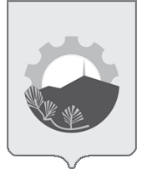 АДМИНИСТРАЦИЯ АРСЕНЬЕВСКОГО ГОРОДСКОГО ОКРУГА П О С Т А Н О В Л Е Н И ЕОб утверждении муниципальной программы комплексного развития социальной инфраструктуры Арсеньевского городского округа на 2019-2025 годы В соответствии с Градостроительным Кодексом Российской Федерации, статьей   16   Федерального   закона от 06 октября 2003 года № 131-ФЗ «Об общих принципах организации местного самоуправления в Российской Федерации», постановлением Правительства Российской Федерации от 01 октября 2015 года № 1050 «Об утверждении требований к программам комплексного развития социальной инфраструктуры поселений, городских округов», руководствуясь Уставом Арсеньевского городского округа, ПОСТАНОВЛЯЕТ:1. Утвердить прилагаемую муниципальную программу комплексного развития социальной инфраструктуры Арсеньевского городского округа на 2019-2025 годы.Организационному управлению администрации Арсеньевского городского округа (Абрамова) обеспечить официальное опубликование и размещение на официальном сайте администрации Арсеньевского городского округа настоящего постановления.Настоящее постановление вступает в силу после его официального опубликования.Врио Главы городского округа                                                                              В.С.ПивеньУТВЕРЖДЕНАпостановлением администрации Арсеньевского городского округаот «28» мая 2019 г. № 366-паМУНИЦИПАЛЬНАЯ ПРОГРАММАкомплексного развития социальнойинфраструктуры Арсеньевского городского округа 
на 2019 - 2025 годы Паспорт Муниципальной программы комплексного развития социальной инфраструктуры Арсеньевского городского округа 
на 2019 - 2025 годы___________________________Характеристика существующего состояния социальной инфраструктурыСоциально-экономическое состояние городского округа. Сведения о градостроительной деятельности на территории городского округаТерритория Арсеньевского городского округа находится в центральном районе Приморского края и граничит с территориями муниципальных районов: Яковлевского, Анучинского. Рисунок 1. Карта Приморского края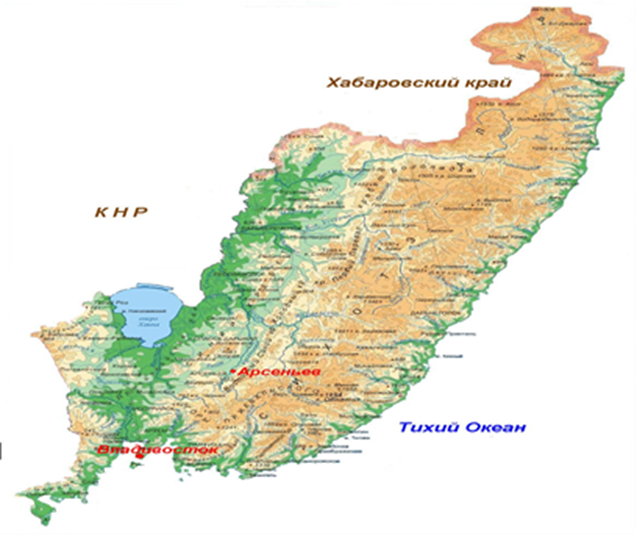 По состоянию на 01.01.2019 года общая площадь земель в административных границах города Арсеньева составляет 4688,35 га.Наибольшую площадь территории города занимают общественно-деловые, жилые зоны, садоводческие товарищества – 2109.55 га, лесопарки -1529 га, производственные зоны - 719,4 га, прочие - 330,4 га. Доля селитебной зоны составляет 45%.Среднегодовая численность населения Арсеньевского городского округа в . составила 52364 тыс. чел., или 2,7% от среднегодовой численности населения Приморского края (табл. 2).В течение 2015 - 2018 гг. среднегодовая численность населения городского округа сократилась на 942 человека (на 1,8%), наблюдается стабильная тенденция постепенного снижения численности населения.Таблица 1.ЧИСЛЕННОСТЬнаселения Арсеньевского городского округаСнижение численности населения Арсеньевского городского округа обусловлено усилением тенденции старения населения и изменениями в структуре населения, обусловленными сокращением числа женщин репродуктивного возраста, что сдерживает рост рождаемости.Естественная убыль населения в . составила - 186 чел. (табл. 3). В течение 2009 - 2018 гг. наблюдается устойчивая тенденция превышения смертности над рождаемостью. Рождаемость составляет 1,2% от общей численности населения . В период с 2009 по . наблюдается отрицательная динамика рождаемости при отрицательной динамике естественной убыли населения. Темп роста рождаемости в данный период составил 79,8%, темп снижения смертности – 88,8% (табл. 3).Таблица 2.ЕСТЕСТВЕННОЕ ДВИЖЕНИЕнаселения Арсеньевского городского округаСнижение численности населения также обусловлено нестабильной миграционной ситуацией. За последние 10 лет в 2009 - 2018 гг. наблюдается отрицательный миграционный прирост.Миграционный прирост населения в . составил 13 чел., что соответствует 0,02% от общей численности населения городского округа (табл. 4).\Таблица 3.МИГРАЦИОННОЕ ДВИЖЕНИЕнаселения Арсеньевского городского округаВ среднегодовом исчислении ежегодно из городского округа выбывает 84 чел., прибывает 80 чел. Среднегодовой миграционный прирост в период с 2015 по . составил -38 чел.В течение 2015 - 2018 гг. произошло снижение численности приезжающего населения на 01% (на 2 чел.), численность выбывшего населения сократилась на 13,8% (на 268 чел.).Миграционная ситуация в городском округе характеризуется неустойчивостью процессов передвижения населения. Несмотря на снижение численности и естественную убыль населения, наблюдаемые в течение последних трех лет, складывается следующая ситуация: увеличивается численность и доля людей старше трудоспособного возраста, сокращается численность и доля лиц трудоспособного возраста при неизменном значении доли лиц моложе трудоспособного возраста, что приводит к демографическому старению населения.В Арсеньевском городском округе на начало 2018 г. на 1000 лиц трудоспособного возраста приходилось 496 чел. нетрудоспособного возраста. Основную часть демографической нагрузки на трудоспособное население составляют пенсионеры: на 1000 лиц трудоспособного возраста приходится 312 чел. старше трудоспособного возраста и 184 чел. моложе трудоспособного возраста.Общая численность населения старше трудоспособного возраста на начало 2018 г. составила 16,363 тыс. чел., или 31,2% от общей численности населения. В период с 2015 по 2018 г. общая численность населения старше трудоспособного возраста увеличилась на 2%.Общая численность населения трудоспособного возраста на начало 2018 г. составила 26,439 тыс. чел., или 50,4% от общей численности населения. В период с 2015 по 2019 г. общая численность населения трудоспособного возраста сократилась на 4%.Общая численность населения моложе трудоспособного возраста на начало 2018 г. составила 9,669 тыс. чел., или 18,4% от общей численности населения. В период с 2015 по 2018 г. общая численность населения моложе трудоспособного возраста увеличилась на 1,8 %.В перспективе доли населения по возрастному составу к . значительных изменений не претерпят.В соответствии с Генеральным планом Арсеньевского городского округа предполагается снижение численности населения к . до 51,0 тыс. чел. (темп роста 2030/2018 гг. -97,4%).Генеральный план Арсеньевского городского округа разработан ОАО «Приморгражданпроект» и утвержден Решением Думы Арсеньевского городского округа от 28 ноября 2012 года № 20. Рисунок 3. Генеральный план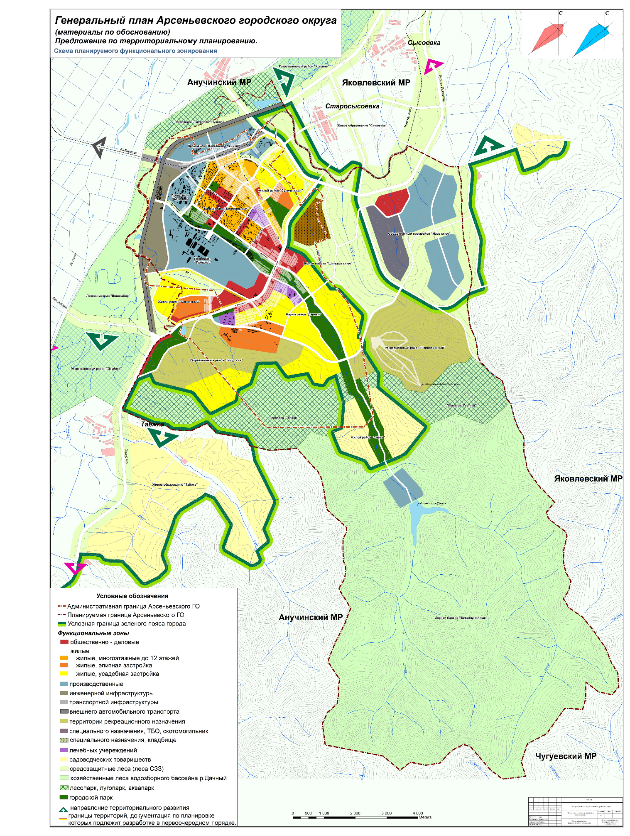 Первой и основной задачей пространственного развития городского округа является создание благоприятной среды и деятельности человека и условий для устойчивого развития городского округа на перспективу путем достижения баланса экономических и экологических интересов.Схемой территориального планирования Приморского края предусмотрено развитие г. Арсеньева как инновационного центра по отношению к территории, на которую распространяется его зона влияния, туристско-рекреационного центра краевого значения, регионального промышленного центра по производству транспортных средств, центра авиастроения и регионального центра формирования кластера пищевой промышленности, выполняющего функции центра межрайонной системы расселения центральной части территории края.  Общая территория, тяготеющая к Арсеньеву по целому ряду хозяйственных и социально-экономических связей, находится в радиусе 60-80 км.Территория, на которую распространяется влияние городского округа, представлена тремя муниципальными районами: Анучинским, Чугуевским и Яковлевским.В соответствии с Законом Приморского края от 14 ноября 2001 года    № 161-КЗ «Об административно-территориальном устройстве Приморского края», в состав Арсеньевского городского округа входит один населенный пункт г.Арсеньев.  Законом Приморского края от 06 декабря 2004 года № 178-КЗ «Об Арсеньевском городском округе» утверждены границы Арсеньевского городского округа. По сведениям, внесенным в Единый государственный реестр недвижимости площадь г. Арсеньева составляет4688,35 га.       Категория земель – земли населенных пунктов. Функциональное зонирование предоставлено зонами жилой застройки, общественно-деловыми, производственными, инженерной и транспортной инфраструктуры, рекреационными, зонами специального назначения.                  Градостроительное зонирование установлено муниципальным правовым актом Арсеньевского городского округа от 15 марта 2013 года № 30-МПА «Правила землепользования и застройки Арсеньевского городского округа». Сведения по зонам градостроительного зонирования внесены в Единый государственный реестр недвижимости. Социальная инфраструктура представляет собой многоотраслевой комплекс, действующий в интересах повышения благосостояния его населения. Она охватывает систему образования и подготовки кадров, здравоохранение, культуру, физическую культуру и спорт и т.д. Уровень развития социальной сферы в сильной степени определяется общим состоянием экономики отдельных территориальных образований, инвестиционной и социальной политикой государственных структур и другими факторами. В числе последних важная роль принадлежит особенностям географического положения муниципального образования. Сфера обслуживания населения, как целостная система, объединяет предприятия и учреждения различных отраслей народного хозяйства, благодаря деятельности которых обеспечивается создание комфортных условий для проживания на территории населенного пункта. В ее составе выделяют учреждения культурно-образовательной сферы, здравоохранения и социального обеспечения, объекты физкультурного и спортивного назначения, предприятия торговли, общественного питания и коммунально-бытового обслуживания.  Отраслевая структура экономики городского округа характеризуется преобладанием промышленного производства. Основой экономики городского округа являются предприятия: ПАО «ААК «Прогресс» (градообразующее предприятие), ПАО «Аскольд», ООО «Арсеньевский молочный комбинат». Значительную долю в объеме промышленного производства занимает также производство и распределение электроэнергии и воды. Следующей по значимости отраслью экономики является торговля и сфера услуг.Общие данные, влияющие на разработку социально-экономических параметров Программы:Общая площадь г. Арсеньева (на 01.01.2019) -  4688,35 га.    Общая площадь жилищного фонда (на 01.01.2019) -  1248,1 тыс. кв. м.Темп роста общей площади жилищного фонда (2015/2018 гг.) – 101,7%.Введено в действие жилых домов за 2018 год - 8219,0 кв. м., в том числе один многоквартирный жилой дом площадью 3989,3 кв.м.Сведения о географическом положенииАрсеньевский городской округ расположен в центральной части Приморского края, на правом берегу реки Арсеньевка, на расстоянии 250 км от краевого центра г. Владивосток и связан с ним автомобильной и железной дорогами. Сведения о рельефе и гидрологииГород Арсеньев расположен на правом берегу реки Арсеньевка, территория представляет собой аллювиальную равнину, переходящую в восточном и юго-восточном направлении в предгорья Халазинского хребта.В долине р. Арсеньевка выделяются пойма и надпойменная терраса. Ширина правобережной поймы в районе города достигает 1,0 - 1,5 км. Плоскостная поверхность ее изрезана многочисленными старицами и рукавами, местами заболочена.Надпойменная терраса, на которой расположена вся существующая застройка, возвышается над поймой на 5 - 20 м. В пределах города надпойменная терраса расчленена долинами притоков р. Арсеньевка - р. Дачная, ручей Суличевского.Гидрологические условия территории характеризуются наличием подземных вод как в четвертичных образованиях, так и в коренных породах.С аллювиальными отложениями рек Арсеньевки и Дачной связаны грунтовые воды, имеющие повсеместное распространение в пределах поймы и надпойменной террасы. Воды пластово-поровые, безнапорные, иногда слабонапорные. Питание их осуществляется за счет атмосферных осадков, речных вод, а также подтока подземных вод из коренных отложений.В настоящее время подземные воды четвертичных отложений и коренных пород частично используются для целей водоснабжения города.Водный режим характеризуется весенним половодьем в среднем с конца марта по начало июня. Дождевые паводки наблюдаются в течение всего теплого периода.Сведения о климате Климат г. Арсеньева муссонный с морозной, солнечной, маловетреной зимой и жарким, влажным ветром. Весна характеризуется значительным нарастанием среднесуточной температуры воздуха от марта к апрелю на 10 градусов. Осенью устанавливается сухая теплая погода с ночными заморозками. Осень теплее весны. Устойчивые морозы наступают в середине ноября и держатся в среднем 120 дней до середины марта.Расчетные температуры для отопления     и вентиляции соответственно равны минус 31 град. C и минус 22 град. C. Продолжительность отопительного периода 200 дней. Рассматриваемая территория относится к строительно-климатической зоне 18.Таким образом, суровая продолжительная зима требует максимальной теплозащиты зданий и сооружений.Таблица 4.Климатические параметры городского округа Использование территории в границах Арсеньевского городского округа складывается в основном из жилой зоны.Общая протяженность сетей городского округа составляет: - водопроводных 97,5 км; - канализационных 55,1 км, из них нуждается в замене: - сети водоснабжения - 87,8 км (92%);- сети водоотведения - 47,3 км (83%).Водоснабжение населения Арсеньевского городского округа производится из следующих водоисточников:- водохранилище в верховьях р. Дачная;- инфильтрационный водозабор на р. Арсеньевка, находящийся в настоящее время в резервном состоянии.Водохранилище на р. Дачная имеет проектную производительность                31,5 тыс. м3/сутки и проектный объем нормального подпорного уровня (НПУ) – 11,25 млн. м3. В настоящее время водохранилище находится в эксплуатации с недостроенным комплексом водопроводных очистных сооружений и с недостроенной торцевой стенкой траншейного водосброса, вследствие чего имеет производительность 22 тыс. м3/сутки и проектный объем нормального подпорного уровня (НПУ) – 8 млн. м3.Инфильтрационный водозабор на р. Арсеньевка 1963 года постройки производительностью 12 тыс. м3/сутки Водоочистная станция 2-ого подъема 1942 года строительства, производительностью 4,8 тыс. м3/сутки.Наиболее чистым и безопасным водоисточником в Арсеньевском городском округе является водохранилище на р. Дачная, в котором стабильным является химический состав воды. Подача воды осуществляется по временному варианту: вода из водохранилища подается в два резервуара чистой воды объемом 3 000 м3, где она хлорируется и подается в город.Прием сточных вод осуществляет ООО «Феникс», объем которых ежегодно составляет около 4 млн. м3. Тепловую энергию для оказания коммунальных услуг по отоплению и горячему водоснабжению вырабатывают 10 муниципальных котельных. Ежегодно котельными вырабатывается около 400 тыс. Гкал тепловой энергии. Анализ технического состояния котельных позволяет сделать вывод о том, что основное оборудование котельных, как правило, имеет высокую степень износа. Котлы со сроком эксплуатации более 20 лет составляют 86%. Это оборудование физически и морально устарело и существенно уступает по экономичности современным образцам. Причина такого положения состоит в отсутствии средств в бюджете городского округа для замены оборудования на более современное и экономичное.Услуги по электроснабжению населению городского округа оказывает Арсеньевское отделение филиала ПАО «ДЭК» - «Дальэнергосбыт», предприятиям городского округа - АО «Электросеть». Среднегодовой объем услуг по электроснабжению населения составляет около 170 млн. кВт.Технико-экономические параметры существующих объектов социальной инфраструктуры и уровень обеспеченности населения услугамиОбразование Образование является одним из ключевых подразделений сферы услуг любого муниципального образования. Основными её составляющими являются дошкольные образовательные организации, общеобразовательные организации, система профессионального начального, среднего и высшего образования, система дополнительного образования детей.  В настоящее время в Арсеньевском городском округе сеть образовательных организаций представлена следующими учреждениями, указанными в таблице 5Таблица 5.ХАРАКТЕРИСТИКА УЧРЕЖДЕНИЙ ОБРАЗОВАНИЯАрсеньевского городского округаБольшинство объектов системы образования Арсеньевского городского округа построены в 1960-1970 годах и требуют капитального ремонта.  С целью уменьшения доли государственных (муниципальных) дошкольных организаций, здания которых находятся в аварийном состоянии или требуют капитального ремонта, в общей численности государственных (муниципальных) дошкольных организаций с 100% до 50% в 2019-2025 годах необходимо запланировать работы по капитальному ремонту восьми дошкольных образовательных организаций.В 2019 году на территории городского округа во вторую смену обучается 1050 учащихся в 35 классах. Для перехода общеобразовательных организаций в одну смену необходимо запланировать капитальные ремонты и реконструкция семи школ.В результате к 2025 году предполагается увеличение доли учащихся в первую смену с 83,3% до 100 % .Для увеличения охвата дошкольным образованием детей в возрасте до от 2-х месяцев до 3-х лет с 98% до 100 % в 2020-2021 гг. необходимо запланировать строительство нового детского сада на 220 местС целью увеличения численности обучающихся, занимающихся физической культурой и спортом до 100%, а также обеспечения шаговой доступности спортивных объектов для детей и взрослых необходимо строительство стадионов при общеобразовательных организациях (с футбольным полем, волейбольной, баскетбольной площадками, беговой дорожкой, сектором для прыжков в длину, с малыми спортивными формами).При дальнейшем развитии всего муниципального образования, необходимо предусмотреть комплексное развитие системы дополнительного образования и ее интеграцию в существующую образовательную инфраструктуру с поддержкой многоуровневых потребностей населения. Система дополнительного образования детей объединяет в единый процесс воспитание, обучение и развитие личности ребенка. Создание детского технопарка «Кванториум» будет способствовать реализации программ дополнительного образования технической направленности для школьников Арсеньевского городского округа и северных территорий, что позволит увеличить долю детей в возрасте от 5 до 18 лет, получающих услуги по дополнительному образованию с 80% до 91,5%, обеспечит подготовку современной инженерной элиты в Арсеньевском городском округе и участников Worldskills.	Культура Сфера культуры Арсеньевского городского округа, наряду с образованием и здравоохранением, является одной из важных составляющих социальной инфраструктуры. Сеть учреждений культуры и дополнительного образования в области искусств в городском округе составляют: 1 муниципальное учреждение досугового типа - МБУК «Дворец культуры «Прогресс» (далее - ДК «Прогресс»), 4 сетевые единицы муниципальных общедоступных библиотек, объединенные в МБУК «Централизованная библиотечная система им. В.К.Арсеньева» (далее - ЦБС), 1 Муниципальное бюджетное учреждение дополнительного образования «Детская школа искусств» (далее - ДШИ), 1 Краевое государственное бюджетное учреждение дополнительного образования «Детская школа циркового искусства г.Арсеньев» (далее - ДШЦИ), 1 Филиал краевого государственного автономного учреждение культуры «Приморский государственный объединенный музей имени В.К. Арсеньева» в городе Арсеньеве (Музей истории г. Арсеньева) (далее – Музей), 1 частное учреждение - ООО «Новая волна» Кинотеатр «Космос» (далее - Кинотеатр «Космос»).Таблица 6 УЧРЕЖДЕНИЯ КУЛЬТУРЫОсновной задачей оценки уровня развития культурного и социально-бытового обслуживания населения является выявление количественного и качественного состава действующих объектов, сопоставление мощности действующих объектов с нормативной потребностью, анализ технического состояния зданий, определение мероприятий по устранению сложившихся проблем. Таблица 7ХАРАКТЕРИСТИКАорганизации отдыха, развлечений и культурыГосударственная политика России длительное время направлена на решение проблем в области культуры исключительно силами органов местного самоуправления, поэтому местные власти стали полностью ответственными за сохранение существующей системы муниципальных учреждений культуры. Сокращение государственного участия в поддержке муниципальных образований отразилось и на финансировании учреждений культуры. Недофинансирование сферы культуры сказывается на состоянии материально-технической базы: 2 учреждения культуры городского округа в настоящее время требуют проведения капитального ремонта. Работа учреждений культуры и дополнительного образования в области искусств направлена на решение вопросов городского округа по следующим основным направлениям: - организация библиотечного обслуживания населения, комплектование библиотечных фондов общедоступных библиотек городского округа;- создание условий для организации досуга и обеспечение жителей городского округа услугами организаций культуры; - создание условий для развития местного традиционного народного художественного творчества, участие в сохранении, возрождении и развитии народных художественных промыслов в городском округе; - организация предоставления дополнительного образования детей в области культуры и искусства в городском округе;- сохранение, использование и популяризация объектов культурного наследия (памятников истории и культуры), находящихся в собственности городского округа, охрана объектов культурного наследия (памятников истории и культуры) местного значения, расположенных на территории городского округа.Муниципальное бюджетное учреждение «Централизованная библиотечная система» имени В.К. Арсеньева (далее – ЦБС) обеспечивает бесплатный свободный доступ к библиотечным фондам и справочно-поисковому аппарату, ориентирована на обслуживание всех социальных групп, предлагает хороший уровень проводимых мероприятий, укомплектована квалифицированными кадрами. Ежегодно выделяются средства бюджета городского округа на подписку и доставку периодической печати более 200 наименований. В библиотеках ЦБС установлено новое библиотечное оборудование: стеллажи для книг, кафедры, стулья, офисная, мягкая мебель, компьютеры, оргтехника, оборудование для видеоконференцсвязи, звуковое оборудование, планетарный сканер. В здании Центральной городской и Центральной детской библиотек оборудованы зал электронных ресурсов, конференц-зал, читальный зал для детей и подростков, зал отраслевой и краеведческой литературы, ресурсный кабинет для обслуживания инвалидов, пространство для клубной работы с молодежью. Во всех библиотеках ЦБС подключена сеть Интернет. В двух библиотеках имеются зоны бесплатного беспроводного доступа в Интернет по технологии Wi-Fi. Ведется систематическое наполнение Электронного каталога. Поддерживается работа официального сайта МБУК ЦБС, активно работают библиотечные группы в социальных сетях: «ВК», «Одноклассники». Продолжается работа по наполнению собственных электронных баз данных библиотек.Работа муниципального бюджетного учреждении культуры «Дворец культуры «Прогресс» (далее – ДК «Прогресс») направлена на обеспечение жителей городского округа доступными культурно-досуговыми услугами, организацию и проведение культурно-массовых мероприятий различной тематической направленности, а также создание и деятельность клубных формирований. В течение года ДК «Прогресс» проводит более 400 мероприятий для различных возрастных категорий, в них принимают участие около 200 тыс. человек. Ежегодно на проведение социально-значимых мероприятий из городского бюджета расходуется более 1  млн. руб. Наиболее крупные из них: Рождественский концерт, цикл мероприятий по военно-патриотическому воспитанию граждан: конкурсная программа «Российской Армии будущий солдат», торжественное   собрание и праздничный концерт в честь Дня защитника Отечества, День призывника; цикл мероприятий к государственным, народно-календарным праздникам общественно значимым событиям: Масленица, праздничный концерт, посвященный Международному женскому  дню 8 Марта, торжественная церемония награждения к Дню работника культуры, цикл праздничных мероприятий, посвященных Дню Весны и Труда, Дню Победы в Великой Отечественной войне, Дню защиты детей, Дню России, Дню окончания Второй Мировой войны, Дню авиации, встречи с актерами российского кино в рамках Международного кинофестиваля «Меридианы Тихого»; Фестиваль уличного кино; цикл мероприятий, посвященных Дню города, Дню пожилого человека, Дню Приморского края, Дню матери России, фестиваль «Мелодии любимого кино»;  мероприятия в рамках декады инвалидов; цикл новогодних праздничных мероприятий;  мероприятия по реализации программ профилактической направленности. Для повышения социальной активности арсеньевцев пожилого возраста реализуется социально-значимый культурно-досуговый проект «Летние вечера в парке 50+». С целью сохранения и популяризации самобытной казачьей культуры в г. Арсеньеве уже восьмой год подряд проводится краевой фестиваль казачьей культуры «Любо». С большим успехом на протяжении пяти лет в городе проходит конкурс духовно-патриотической песни «Дальневосточная ярмарка хоров «За Веру и Отечество!».  На платной основе проводится более половины от общего количества мероприятий. Полученные средства реинвестируются в развитие учреждения.Реализовать свои творческие способности, организовать полезный культурный досуг арсеньевские жители могут в 43 клубных формированиях ДК «Прогресс», из которых 10 имеют почетные звания «народный», «образцовый» и «заслуженный коллектив народного творчества». Системой дополнительного образования в области искусств в муниципальных учреждениях «Детская школа искусств» (далее – ДШИ) и «Детская школа циркового искусства) (далее – ДШЦИ) охвачено около 600 детей. Качество обучения высокое: 75%   детей успевают на «4» и «5», ежегодно учащиеся занимают призовые места на международных и региональных конкурсах, фестивалях. Так в 2018 году 180 учащихся ДШИ и ДШЦИ стали победителями и призерами 38 конкурсов различного уровняУчащиеся ДШИ и ДШЦИ активно участвуют в культурно-массовых мероприятиях: выступают в концертных программах, предоставляют свои работы на выставки. В 2018 году на приобретение музыкальных инструментов и художественного инвентаря для Детской школы искусств выделена из краевого бюджета субсидия в размере 1 169,053 тыс. рублей. Из бюджета Арсеньевского городского округа на эти цели истрачено 400 тыс. рублей. На эти средства приобретены концертные инструменты для оркестра русских народных инструментов: Важной составляющей эстетического воспитания является организация и проведение городских и краевых конкурсов и фестивалей, которые популяризируют достижения талантливых жителей Арсеньевского городского округа, пропагандируют здоровый образ жизни, поднимают престиж города и привлекают дополнительные средства.В 2018 году в целях популяризации циркового искусства, развития и укрепления творческих связей, расширения зрительской аудитории ДШЦИ организовало 17 цирковых представлений в Приморском крае, обслужено 2300 человек. Учащиеся ДШЦИ участвовали в двух Международных, в шести Всероссийских и пяти Дальневосточных конкурсах где стали Лауреатами I, II и III степени и Гран – при. Знаменательным событием для ДШЦИ стало занесение имени учащего Копейкина Богдана (эквилибрист на вольно висящей проволоке) в Книгу рекордов России.Здравоохранение К основным необходимым населению, нормируемым объектам здравоохранения относятся поликлиники и стационары. Кроме того, в структуре учреждений присутствуют аптечные пункты.Перечень объектов здравоохранения на территории Арсеньевского городского округа представлен в таблице 8. Таблица 8 УЧРЕЖДЕНИЯ ЗДРАВООХРАНЕНИЯВ целом система здравоохранения муниципального образования соответствует установленным социальным нормативам и потребностям населения. Однако низкая укомплектованность учреждений здравоохранения квалифицированными врачами, вызывает серьезные проблемы с качеством предоставляемых медицинских услуг.Таблица 9ОБЩАЯ ХАРАКТЕРИСТИКАсистемы здравоохранения муниципального образованияОсновными задачами обеспечения устойчивого развития здравоохранения Арсеньевского городского округа на расчетную перспективу остаются:  - предоставление населению качественной и своевременной медицинской помощи; -  преодоление дефицита материальных и финансовых средств; - повышение уровня укомплектованности медицинскими работниками 	и повышение квалификации медицинских работников;- снижение показателей смертности; - снижение высокого уровня заболеваемости социально-обусловленными болезнями. Дальнейшее устойчивое развитие системы здравоохранения Арсеньевского городского округа предусматривает привлечение молодых медицинских кадров, участковых врачей-терапевтов и врачей-педиатров, а также врачей общей практики в целях улучшения развития первичной медицинской помощи и обеспеченности населения медицинским персоналом. Исходя из нормативных показателей, принятых в системе здравоохранения в настоящее время и прогнозной численности населения на расчетный период, имеющихся в городском округе объектов здравоохранения достаточно для обеспечения населения медицинскими услугами.  При этом, на базе КГБУЗ «Арсеньевская городская больница» обслуживаются жители Арсеньевского городского округа, Анучинского, Яковлевского и Чугуевского муниципальных районов. Имеющиеся площади здания стационара не позволяют выполнить требования СанПиН по планировке, обеспеченности коек необходимыми площадями, не позволяют осуществить внедрение новых технологий по оказанию медицинской помощи населению.Физическая культура и спорт Сеть физкультурно-спортивных объектов представляет собой систему, состоящую из трех основных подсистем: сооружения в местах приложения труда (в учреждениях, на промышленных предприятиях и т.п.); сооружения в различных видах общественного обслуживания (в детских учреждениях, учебных заведениях, культурно-просветительских учреждениях, учреждениях отдыха и др.), сооружения сети общего пользования.  На территории городского округа расположены спортивные залы и спортивные площадки, другие спортивные объекты.Таблица 10ХАРАКТЕРИСТИКАфизкультурно-спортивных объектовДоля детей и молодежи, систематически занимающихся физической культурой и спортом 64 % в общей численности детей и молодежи.Доля населения среднего возраста, систематически занимающегося физической культурой и спортом 51% в общей численности населения среднего возраста.Доля населения старшего возраста, систематически занимающегося физической культурой и спортом 0,7 % в общей численности населения старшего возраста.Уровень обеспеченности населения спортивными сооружениями, исходя из единовременной пропускной способности объектов спорта, составляет 29 %.В рамках развития человеческого капитала и сохранения здоровья населения остро стоит вопрос об эффективности функционирования сферы физической культуры и спорта. Обеспечение условий для развития на территории городского округа физической культуры и массового спорта, организация проведения официальных физкультурно-оздоровительных и спортивных мероприятий городского округа относятся непосредственно к компетенции органов местного самоуправления. Главным направлением развития спортивной инфраструктуры в дальнейшем должно стать строительство новых спортивных сооружений, реконструкция и модернизация существующих спортивных сооружений и строительство плоскостных сооружений (спортивные площадки, детские спортивные площадки).  На территории городского округа проводятся спортивно-массовые мероприятия (турниры, товарищеские встречи, кубки, соревнования, посвященные знаменательным и праздничным датам). Регулярно проводятся краевые спартакиады и соревнования краевого уровня.Общественное питаниеРазвитие таких видов обслуживания населения как торговля, общественное питание, бытовое обслуживание, коммунальное хозяйство в условиях рыночных отношений в экономике происходит по принципу сбалансированности спроса и предложения. При этом спрос на те или иные виды услуг зависит от уровня жизни населения, который в свою очередь определяется уровнем развития экономики муниципального образования и региона. В Арсеньевском городском округе функционирует развитая сеть учреждений культурно-бытового и коммунального обслуживания.Интенсивное развитие рыночных отношений в отрасли общественного питания в последние годы, привело к росту и обострению конкурентной борьбы среди ресторанов, баров, кафе, закусочных и других типов предприятий общественного питания. Индустрия общественного питания на территории городского округа представлена предприятиями с различным уровнем обслуживания, качеством продукции, ассортиментом. Поэтому характерной чертой нынешнего состояния рынка является его неоднородность и разносторонний охват практически всех целевых аудиторий потребителей: по уровню доходов, по возрасту, полу, по социальному статусу и интересам. Но при всем многообразии и доступности, как по уровню цен, так и по качеству обслуживания предприятий общественного питания для различных категорий населения как в целом по России, так и в г. Арсеньеве в последнее время отслеживается тенденция снижения деловой активности данного рода предприятий. Если в денежном выражении наблюдается рост объемов оборота предприятий общественного питания, то в сопоставимых ценах темпы роста снижаются, что обусловлено произошедшим в стране экономическим кризисом. Таблица 11 ОБЩАЯ ХАРАКТЕРИСТИКАобъектов хозяйственно-бытового обслуживанияСтруктура рынка предприятий общественного питания городского округа отличается от общероссийского. В ней 52% составляют кафе, бары, 28% - столовые закрытой сети (учебных заведений, предприятий), 16% -столовые, закусочные, 4%- пит-стопы.     Особенностью настоящего времени является спрос на размещение уличного питания - пит-стопов, которые работают круглосуточно, располагаются вдоль дорог и пользуются популярностью у автолюбителей. Развитие предприятий данной категории обусловлено тем, что в Приморском крае на тысячу жителей Приморского края приходится в 2015 - 437 автомобилей, тем самым количество автомобилей на душу населения у жителей края одно из самых высоких в России. Одним из факторов, способствующим развитию пит-стопов является и то, что в Приморском крае развит автотуризм. Так в зимнее время Арсеньевский городской округ привлекателен для любителей горнолыжного спорта, в летнее время привлекают различные фестивали, которые проходят под открытым небом. В городском округе функционируют следующие предприятия общественного питания.Таблица 12ПРЕДПРИЯТИЯобщественного питания  Расчетный показатель обеспеченности услугами общественного питания согласно СП 42.133330.2016 (при норме 40 мест на 1 тыс. чел.) для обслуживания населения городского округа с расчетной численностью 52 тыс. чел составляет   2080 посадочных мест. Оценочный анализ сферы общественного питания показывает, что фактический показатель наличия посадочных мест в предприятиях общественного питания городского округа   выше расчетного в 2,5 раза. С учетом того, что производством продукции общественного питания (готовых к употреблению блюд) занимаются также торговые сети развитие сферы общественного питания возможно в дальнейшем за счет модернизации существующих объектов и открытия объектов быстрого питания (фаст- фуд, типа «чикен», «пит - стоп», др.)Коммунально-бытовое обслуживаниеТаблица 13ПРЕДПРИЯТИЯкоммунально-бытового обслуживанияРасчетный показатель обеспеченности услугами бытового обслуживания согласно СП 42.133330.2016 (при норме 9 рабочих мест на 1 тыс. чел.) для обслуживания населения Арсеньевского городского округа с расчетной численностью 52000 чел составляет   468   рабочих мест. Оценочный анализ сферы бытового обслуживания показывает, что фактический показатель наличия рабочих мест в сфере бытового обслуживания максимально приближен к расчетному.Расчетный показатель обеспеченности услугами бани согласно СП 42.133330.2016 (при норме 5 мест на 1 тыс. чел) для обслуживания населения Арсеньевского городского округа с расчетной численностью 52000 чел составляет 260 мест. Оценочный анализ наличия на территории городского округа бань, саун, душевых размещенных как на объектах муниципальной собственности, так и на объектах, принадлежащих негосударственным предприятиям и предпринимателям показывает, что фактический показатель наличия мест в банном комплексе приближен к   расчетному.Развитие сферы коммунально-бытового обслуживания на территории городского округа возможно за счет организации отсутствующих на территории городского округа услуг химчистки и прачечной. В случае перепрофилирования здания городской бани по ул. Калининской перспективным направлением развития в данной сфере будет являться создание банного комплекса с оказанием в т.ч. услуг бюджетного формата для лиц пожилого возраста, людей с ограниченными возможностями. Также возможна организация объектов бытового обслуживания на территории новой городской застройки (район Кирзавода, район Солнечный, район магазина Русь, квартал Интернат).Таблица 14НАПРАВЛЕНИЯразвития городского округа в области коммунально - бытовой сферы Прогнозируемый спрос на услуги социальной инфраструктуры с учетом объема планируемого жилищного строительства и прогнозируемого развития объектов социальной инфраструктурыРост численности населения Демографический прогноз – важнейшая составляющая градостроительного проектирования, на основе которой определяются проектные параметры отраслевого хозяйственного комплекса, комплекса общественных услуг, жилищного строительства, регионального рынка труда. Прогнозирование развития социальной инфраструктуры опирается на анализ демографической ситуации на территории, процессов рождаемости и смертности, миграции населения, анализ структуры населения, поскольку основная цель социальной инфраструктуры - это удовлетворение потребностей населения. По данным паспорта Арсеньевского городского округа, иным статистическим данным население городского округа представлено в таблице 15.Таблица 15ЧИСЛЕННОСТЬпостоянного населенияИз общего числа проживающих в городском округе трудоспособное население составляет 50,4%, которое имеет постоянную работу в социальной сфере, сфере обслуживания, предприятиях сельского хозяйства и промышленного производства.Снижение качества жизни в период рыночных преобразований существенно повлияло на демографическую ситуацию, которая характеризовалась продолжающимся процессом естественной убыли населения, связанной с низкой рождаемостью и высокой смертностью.  Основные причины смертности населения – болезни системы кровообращения (52,2 % от общего числа умерших от всех причин), злокачественные новообразования (17,8 %). Уровень регистрируемой смертности фиксируется на уровне 2,7%от экономически активного населения. Основными проблемами рынка труда останутся, сокращение производства, изменение возрастной структуры населения, непривлекательность ряда вакансий из-за низкого уровня заработной платы, структурные диспропорции профессионально-квалификационного состава работников. По данным паспорта социально экономического развития Арсеньевского городского округа, иным статистическим данным динамика демографии городского округа носит регрессивный характер. Согласно Генеральному плану Арсеньевского городского округа к . планируется снижение численности населения до 51,050 тыс. чел., в дальнейшем – стабилизация численности населения городского округа.Для поддержания положительной тенденции к стабилизации численности населения на территории городского округа необходимо провести ряд мероприятий, направленных на развитие городского округа. Мероприятия должны затрагивать непосредственно любые стороны жизнедеятельности Арсеньевского городского округа: Развитие производственной зоны: Генеральным планом предполагается изыскание территорий для размещения ряда крупных производственных объектов, благоприятно влияющих на экономическое развитие населенных пунктов; Развитие жилищной сферы населенного пункта: Генеральным планом предполагается освоение новых территорий под индивидуальное и малоэтажное многоквартирное жилое строительство в виде сформированных кварталов с необходимым уровнем социального обслуживания; Развитие социальной сферы: Генеральным планом предполагается размещение необходимых 	для полноценного функционирования населенного пункта объектов социального обслуживания населения.Развитие инженерной и транспортной инфраструктур. Перспективное строительствоПланирование развития жилищного строительства осуществляется по принципу достаточности, основанном на резервировании территорий, необходимых для достижения ее проектных параметров и обеспечивающих решение муниципальных задач.В Арсеньевском городском округе значение расчетного показателя средней жилищной обеспеченности составляет:к 2020 году – 23,8 кв. м площади жилых помещений на человека;к 2025 году – 24,0 кв. м площади жилых помещений на человека;Уровень средней жилищной обеспеченности в Приморском крае в 2020 году и 2025 году установлен в соответствии с Генеральным планом Арсеньевского городского округа, с учетом фактически достигнутой жилищной обеспеченности, перспективные расчетные показатели могут быть скорректированы. При принятии решений по значению проектной средней жилищной обеспеченности Генерального плана проанализированы такие показатели как:фактическая средняя жилищная обеспеченность, проектная численность населения, ожидаемый объем выбытия жилищного фонда, сложившиеся темпы жилищного строительства и уровень цен на рынке недвижимости.Объемы нового жилищного строительства определены исходя из прогнозного выбытия (сноса) жилья, учитывая процессы его естественного старения.Для достижения средней жилищной обеспеченности в Арсеньевском городском округе на уровне 24 кв. м площади жилых помещений на человека, ежегодные темпы строительства составят не менее 33 м2 площади жилых помещений на 1000 человек. Общая площадь жилых помещений Арсеньевского городского округа на конец расчетного срока (2025 год) ориентировочно составит 1 248 тыс. кв. м.Таким образом, общий объем нового жилищного строительства в течение расчетного срока составит не менее 34,6 тыс. кв. м площади жилых помещений (конец 2025 года). К основным мерам по развитию жилищного строительства относятся:-	реализация программ, направленных на обеспечение жителей городского округа доступным жильем, в том числе многодетных семей;- стимулирование и поддержка разработки необходимой градостроительной документации, решение вопросов обеспечения земельными участками для строительства жилья и объектов социальной инфраструктуры;- создание благоприятных условий для привлечения инвестиций в строительную индустрию.Согласно Генеральному плану городского округа планируется развивать следующие направления: Таблица 16НАПРАВЛЕНИЯразвития населенных пунктов в области жилищной сферыОсновной тип проектируемой застройки – малоэтажное многоквартирное и индивидуальное строительство.Показатели плотности приведены при расчетной жилищной обеспеченности 24 м²/чел. Таблица 17		        ПОКАЗАТЕЛИ ПЕРСПЕКТИВНОГО СТРОИТЕЛЬСТВАОбщая площадь жилой застройки на расчетный срок составит 10,4 м2 Перспективные объекты социальной инфраструктуры В рамках социально-экономического развития Арсеньевского городского округа до 2025 года повышению устойчивости системы расселения в Арсеньевском городском округе должно способствовать развитие системы дошкольного, общего и дополнительного образования, развитие системы здравоохранения, сферы культуры, сферы физической культуры и спорта, коммунально-бытового хозяйства.Объекты местного значения Арсеньевского городского округа запланированы к размещению с учетом муниципальных и государственных программ Приморского края, Схемы территориального планирования Арсеньевского городского округа, а также результатов расчетов потребности постоянного населения в объектах социального и культурно-бытового обслуживания населения местного значения Арсеньевского городского округа на расчетный срок (конец 2025 года).Современное состояние и развитие отраслей социальной сферы характеризуется следующими основными факторами и тенденциями: - имеющейся широко разветвленной сетью муниципальных учреждений социальной сферы с низкой фондовооруженностью и устаревшим оборудованием; - несоответствием существующей сети учреждений социально-культурной сферы и объемом оказываемых ими услуг потребностям населения; - снижением объемов капитальных вложений в социальную сферу. Имеющаяся материально-техническая база социальной сферы и недостаточное финансирование учреждений ее отраслей не удовлетворяет потребности населения в гарантированном получении социальных услуг. Сложившиеся условия функционирования и развития учреждений социальной сферы требуют проведения государственной политики, направленной на рациональное использование ограниченных инвестиционных ресурсов. Обязательным условием для выделения средств на строительство учреждений социальной сферы является разработка органами исполнительной власти Приморского края плана инвестиционной деятельности по развитию социальной инфраструктуры на территории субъекта Российской Федерации. В зависимости от нормативной частоты посещения населением, объекты культурно-бытового обслуживания подразделяются на: объекты 	повседневного 	пользования 	– 	детские 	сады, школы, 	магазины повседневного спроса; объекты периодического пользования – культурные центры, клубные помещения, учреждения торговли и быта, общественного питания, спортивные школы, спортивные залы; Расчет вместимости объектов культурно-бытового обслуживания произведен на проектную численность населения Арсеньевского городского округа. В систему культурно-бытового обслуживания включены следующие объекты: общеобразовательные школы, детские сады, поликлиники, больницы, дом культуры, административные здания, библиотеки, столовые, магазины, кафе._________________________Таблица 18РАСЧЕТ КОЛИЧЕСТВА и емкости предприятий и учреждений на расчетный срок 2025 г. Уровень обеспеченности социальной инфраструктурой оценен по социальным нормативам, в качестве которых использованы СП 42.13330.2011 «СНиП 2.07.01-89* «Градостроительство. Планировка и застройка городских и сельских поселений», «Методические рекомендации по расчету потребностей субъектов Российской Федерации в развитии сети организаций социального обслуживания», утвержденные приказом Министерства труда и социальной защиты Российской Федерации от 24.11.2014 № 934н, СП 35-106-2003 «Расчет и размещение учреждений социального обслуживания пожилых людей» (одобрен и рекомендован к применению постановлением Госстроя РФ от 22.09.2003№ 166.Анализ количественных и качественных характеристик действующих объектов социальной инфраструктуры позволяет сделать вывод о следующих проблемах: необходимость установки современного оборудования в помещениях для организации досуга населения; недостаточное количество универсальных спортивно-зрелищных залов; отсутствие объектов отдыха и туризма;недостаточность мощностей медицинских учреждений;избыточность торговых объектов;высокий уровень износа зданий образовательных учрежденийГрадостроительный анализ территории выявил, что на территории должны быть размещены следующие запланированные программами объекты:  - строительство Медицинского центра;- строительство крытого тренировочного катка; - строительство детского сада;- строительство канатной дороги на горнолыжной базеОценка нормативно-правовой базы, необходимой для функционирования и развития социальной инфраструктурыДля функционирования и развития социальной инфраструктуры Арсеньевского городского округа разработана следующая нормативно-правовая база: - Закон Приморского края от 20.10.2008 № 324-КЗ «О Стратегии социально-экономического развития Приморского края до 2025 года»;- Региональные нормативы градостроительного проектирования на территории Приморского края, утвержденные постановлением Администрации Приморского края от 21 декабря 2016 года № 593-па;- Постановление Администрации Приморского края от 07.12.2012 № 395-па «Об утверждении государственной программы Приморского края «Развитие образования Приморского края» на 2013 – 2020 годы»;- Постановление Администрации Приморского края от 07.12.2012 № 397-па «Об утверждении государственной программы Приморского края «Развитие здравоохранения Приморского края» на 2013 – 2020 годы»;- Постановление Администрации Приморского края от 07.12.2012 № 381-па «Об утверждении государственной программы Приморского края «Развитие физической культуры и спорта Приморского края» на 2013 – 2020 годы»;- Постановление Администрации Приморского края от 07.12.2012 № 387-па «Об утверждении государственной программы Приморского края «Развитие культуры Приморского края на 2013 – 2020 годы»;- Постановление Администрации Приморского края от 07.12.2012 № 398-па «Об утверждении государственной программы Приморского края «Обеспечение доступным жильем и качественными услугами жилищно-коммунального хозяйства населения Приморского края» на 2013 – 2020 годы»;-	Генеральный план Арсеньевского городского округа, утвержденный Решением Думы Арсеньевского городского округа от 28.11.2012 № 20;	- Правила землепользования и застройки Арсеньевского городского округа утвержденные муниципальным правовым актом Арсеньевского городского округа от 15.03.2013 № 30-МПА;         - постановление администрации Арсеньевского городского округа от  24.12.2014  № 1188 «Об утверждении муниципальной программы «Развитие образования Арсеньевского городского округа» на 2015-2021 годы»;- постановление администрации Арсеньевского городского округа от  19.11.2013  № 966-па "Развитие культуры Арсеньевского городского округа" на 2014-2021 годы;- постановление администрации Арсеньевского городского округа от  20.01.2015  № 10-па «Развитие физической культуры и спорта в Арсеньевском городском округе" на 2015-2021 годы;- постановление администрации Арсеньевского городского округа от  28.01.2015  № 25-па "Обеспечение доступным жильем и качественными услугами ЖКХ населения Арсеньевского городского округа" на 2015-2021 годы. Данная нормативно-правовая база является необходимой и достаточной для дальнейшего функционирования и развития социальной инфраструктуры Арсеньевского городского округа.Основными задачами по нормативному правовому обеспечению реализации Генерального плана поселения являются: – контроль за реализацией генерального плана городского округа; – разработка муниципальных правовых актов в области градостроительных и земельно-имущественных отношений; – внедрение в практику предоставления земельных участков из состава земель муниципальной собственности на территории Арсеньевского городского округа для целей строительства и целей, не связанных со строительством, процедуры торгов (конкурсов, аукционов).Перечень мероприятий (инвестиционных проектов) по проектированию, строительству и реконструкции объектов социальной инфраструктуры Арсеньевского городского округа Перечень мероприятий (инвестиционных проектов) по проектированию, строительству и реконструкции объектов социальной инфраструктуры Арсеньевского городского округа учитывает планируемые мероприятия по проектированию, строительству и реконструкции объектов социальной инфраструктуры регионального и местного значения, а также мероприятий, реализация которых предусмотрена по иным основаниям за счет внебюджетных источников.Перечень мероприятий по всем сферам социальной инфраструктуры представлен в таблице 21.Система образования. Одной из важнейших характеристик муниципального образования, определяющих его конкурентоспособность и инвестиционную привлекательность является образовательный уровень населения. Повышение образовательного уровня населения требует длительного времени и значительных финансовых вложений. Расходы на образование являются в большинстве МО самой крупной статьей расходов местных бюджетов. Муниципальная система образования – это совокупность всех образовательных учреждений, независимо от их форм собственности и административного подчинения, находящихся на территории данного муниципального образования, взаимодействующих между собой и с муниципальными органами управления образованием в интересах населения территории муниципального образования, ее комплексного развития. Деятельность муниципальных образовательных организаций разных видов регулируется их уставами. Учредителями муниципальных учреждений образования являются органы местного самоуправления. На территории МО располагается 16 дошкольных образовательных, 9 общеобразовательных организаций, а также две организации дополнительного образования. Управление муниципальными образовательными учреждениями осуществляется в соответствии с законодательством Российской Федерации и уставом соответствующего образовательного учреждения. В целом, в числе основных мероприятий по развитию системы образования Арсеньевского городского округа на расчётную перспективу необходимо выделить следующие: 1.	Строительство детского сада на 220 мест;2.	Капитальный ремонт восьми дошкольных образовательных организаций (ДОУ № 12,21,28,13,24,26,31,30)3.	Капитальный ремонт шести общеобразовательных организаций (МОБУ ООШ № 6, «Лицей № 9», «СОШ № 3», «Гимназия № 7», «СОШ № 1», «СОШ № 5»);4.	Реконструкция МОБУ «СОШ № 8»;5.	Строительство стадионов при шести общеобразовательных организациях (с футбольным полем, волейбольной, баскетбольной площадками, беговой дорожкой, сектором для прыжков в длину, с малыми спортивными формами);6.	Строительство универсальных площадок для игровых видов спорта при трех общеобразовательных организациях;7.	Создание детского технопарка «Кванториум».Система здравоохраненияЗдравоохранение является одним из важнейших подразделений социальной инфраструктуры. Главная цель здравоохранения – удовлетворение потребностей населения в услугах сферы здравоохранения на уровне не ниже государственных минимальный стандартов. Учитывая износ зданий объектов здравоохранения, недостаточную оснащенность больничными койками и площадями предлагается строительство Многофункционального медицинского центра за счет средств субъекта и федерального бюджета. Дальнейшее устойчивое развитие системы здравоохранения Арсеньевского городского округа предусматривает капитальный ремонт зданий поликлиник и стационаров, привлечение в городской округ молодых медицинских кадров, участковых врачей-терапевтов и врачей-педиатров, а также врачей общей практики в целях улучшения развития первичной медицинской помощи и обеспеченности населения медицинским персоналом.В соответствии с Уставом краевое государственное учреждение здравоохранения «Арсеньевская городская больница» (далее – Учреждение) находится в ведении департамента здравоохранения Приморского края, имеет в своем составе обособленные подразделения, не являющиеся филиалами (представительствами) Учреждения:- стационар (г. Арсеньев, ул. Островского,42);- поликлиника (г. Арсеньев, ул. Островского,40);- отделение скорой медицинской помощи (г. Арсеньев, ул. Щербакова, 52);- центр здоровья (г. Арсеньев, ул. 25 лет Арсеньеву,9-а);- детская поликлиника (г. Арсеньев, ул. 25 лет Арсеньеву, 9-а);- родильный дом (отделение) (г. Арсеньев, ул. Островского, 44);- женская консультация (г. Арсеньев, ул. Щербакова, 52);- детское отделение: стационар, поликлиника (г. Арсеньев, ул. Ломоносова,2);- детское инфекционное отделение (г. Арсеньев ул. Октябрьская, 21);- инфекционное отделение (г. Арсеньев, ул. Островского, 42);- клинико-диагностическая лаборатория (г. Арсеньев, ул. Островского, 19)Имущество Учреждения с декабря 2012 года находится в собственности Приморского края, принадлежит Учреждению на праве оперативного управления и отражается на его самостоятельном балансе.Целью Учреждения является сохранение и укрепление состояния здоровья населения, повышение доступности и улучшение качества оказания медицинской консультативно-диагностической и лечебной помощи.Основными видами деятельности Учреждения, реализуемыми в соответствии с лицензией в целях обеспечения выполнения государственных заданий на оказание государственных услуг (выполнение работ) является осуществление:- доврачебной медицинской помощи;- стационарной медицинской помощи;- специализированной медицинской помощи;- амбулаторно-поликлинической медицинской помощи;- скорой и скорой специализированной (санитарно-авиационной) медицинской помощи и др.КГБУЗ «Арсеньевская городская больница» является медицинским учреждением, на базе которого функционируют межтерриториальные центры, где обслуживаются жители Арсеньевского городского округа, Анучинского, Яковлевского и Чугуевского муниципальных районов. Имеющиеся площади здания стационара (ул. Островского,42) составляют 3340,5 м2, что не позволяет выполнить требования СанПиН по планировке, обеспеченности коек необходимыми площадями, не позволяют осуществить внедрение новых технологий по оказанию медицинской помощи населению.Несмотря на то, что текущий ремонт в соответствии с СанПиНом производится 1 раз в полгода силами КГБУЗ «Арсеньевская ГБ», имеющее здание стационара (ул. Островского,42) в настоящее время требует капитального ремонта (капитальный ремонт производился в 2012 году).В соответствии с Указом Президента РФ от 07 мая 2018 года № 204 «О национальных целях и стратегических задачах Российской Федерации на период до 2024 года», в рамках реализации национального проекта «Здравоохранение», учитывая, что в последние годы в нашей стране активно внедряются малоинвазивные, эндоскопические, реконструктивные операции в хирургии, травматологии, гинекологии, в значительных объемах оказывается высокотехнологичная медицинская помощь, рассматривается вопрос о строительстве на территории Арсеньевского городского округа Многофункционального медицинского  центра, общей площадью не менее 12000 кв.м., основными требованиями которого должны быть:- строительство корпуса, отвечающего всем современным стандартам для оказания экстренной и плановой специализированной и высокотехнологичной медицинской помощи населению;- создание отделения лучевой диагностики; - обеспечение безопасных и комфортных условий для приема и пребывания больных, включая маломобильных пациентов.Возможность включения в состав Многофункционального медицинского центра перинатального центра (создание акушерского стационара III уровня), позволит расширить зону обслуживания северных территорий края (Дальнереченского, Красноармейского, Ольгинского, Тернейского, Дальнегорского, Кавалеровского и др. районов).Культура. Организация управления и финансирование культуры в Арсеньевском_городском округе возложена на администрацию Арсеньевского городского округа, осуществляющую строительство зданий и сооружений муниципальных организаций культуры, обустройство прилегающих к ним территорий.  Финансирование муниципальной сферы культуры осуществляется за счет бюджетных средств и средств полученных учреждениями культуры от приносящей доход деятельности. Управление культуры администрации Арсеньевского городского округа (далее – управление культуры) является отраслевым (функциональным) органом администрации Арсеньевского городского округа.В ведомственном подчинении управления культуры находятся следующие муниципальные учреждения (далее – подведомственные учреждения):- муниципальное бюджетное учреждение культуры «Централизованная библиотечная система им. В.К. Арсеньева» (МБУК ЦБС)- муниципальное бюджетное учреждение культуры «Дворец культуры «Прогресс» (МБУК ДК «Прогресс»)- Муниципальное бюджетное учреждение дополнительного образования «Детская школа искусств» (МБУДО ДШИ)- Муниципальное казенное учреждение «Централизованная бухгалтерия учреждений культуры (МКУ ЦБУК)В соответствии с указанными в 131-ФЗ полномочиями Арсеньевского городского округа в области культуры, одной из главных целей является сохранение и развитие духовного и творческого потенциала жителей городского округа, создание условий для широкого доступа населения к культурным ценностям. Для их реализации управление культуры в 2018 году направляло, координировало творческую, просветительскую, образовательную работу сети муниципальных учреждений культуры, добиваясь их результативности и эффективности. Финансовые средства направляются на выполнение муниципальных заданий, реализацию программных мероприятий.Учреждения культуры пользуются большой востребованностью, и в целях обеспечения безопасности посетителей, повышения инвестиционной привлекательности объектов культуры и дополнительного образования в области искусств, увеличения общего числа участников культурно-массовых и культурно-просветительских мероприятий, в том числе, платных мероприятий, увеличения числа учащихся по дополнительным образовательным программам в области искусств, запланированы следующие мероприятия:- капитальный ремонт фасада, крыши, крыльца муниципального бюджетного учреждения культуры «Дворец культуры «Прогресс» Арсеньевского городского округа- капитальный ремонт фасада, части кровли Муниципального бюджетного учреждения дополнительного образования «Детская школа искусств» Арсеньевского городского округа.- создание виртуального концертного зала на базе МБУК ДК «Прогресс» - оснащение музыкальными инструментами и оборудованием, учебными материалами муниципального бюджетного учреждения дополнительного образования «Детская школа искусств» Арсеньевского городского округа.Физическая культура и спорт На территории городского округа расположены спортивные залы и спортивные площадки, другие объекты.Таблица 19ХАРАКТЕРИСТИКАфизкультурно-спортивных объектовДоля детей и молодежи, систематически занимающихся физической культурой и спортом 64 % в общей численности детей и молодежи.Доля населения среднего возраста, систематически занимающегося физической культурой и спортом 51% в общей численности населения среднего возраста.Доля населения старшего возраста, систематически занимающегося физической культурой и спортом 0,7 % в общей численности населения старшего возраста.Уровень обеспеченности населения спортивными сооружениями исходя из единовременной пропускной способности объектов спорта составляет 29 %.В рамках развития человеческого капитала и сохранения здоровья населения становится вопрос об эффективности функционирования сферы физической культуры и спорта. Обеспечение условий для развития на территории городского округа физической культуры и массового спорта, организация проведения официальных физкультурно-оздоровительных и спортивных мероприятий городского округа относятся непосредственно к компетенции органов местного самоуправления. Главным направлением при развитии спортивной инфраструктуры в дальнейшем должна стать строительство новых спортивных сооружений, реконструкция и модернизация, уже существующих спортивных сооружений и строительство плоскостных сооружений (спортивные площадки, детские спортивные площадки).  На территории городского округа проводятся спортивно-массовые мероприятия (турниры, товарищеские встречи, кубки, соревнования, посвященные знаменательным и праздничным датам). Регулярно проводятся краевые спартакиады и соревнования.Таблица 20ПЕРЕЧЕНЬ МЕРОПРИЯТИЙ(инвестиционных проектов) по проектированию, строительству и реконструкции объектов социальной инфраструктурыОценка объемов и источников финансирования мероприятий (инвестиционных проектов) по проектированию, строительству, реконструкции объектов социальной инфраструктуры Арсеньевского городского округа Основными задачами по развитию общественных центров и объектов социальной инфраструктуры являются:упорядочение сложившихся общественных центров и наполнение их объектами общественно-деловой и социальной инфраструктур; организация деловых зон, включающих объекты обслуживания, торговли и досуга.Расчет объемов инвестиций выполнен на основании государственных сметных нормативов «Укрупненные нормативы цены строительства» НЦС 81-02-02-2014 - НЦС 81-02-06-2014, утвержденные приказом Министерства строительства и жилищно-коммунального хозяйства РФ от 28.08.2014 №506/пр.  Раздел включает в себя, с разбивкой по годам, оценку стоимости основных мероприятий по реализации Программы комплексного развития социальной инфраструктуры Арсеньевского городского округа.Специфика финансирования объектов социальной инфраструктуры заключается в ее дифференциации на два типа: отрасли, работающие и развивающиеся за счет собственных ресурсов и ориентированные на хозрасчет и получение прибыли как основной цели своей деятельности. К ним относятся торговля, общепит, бытовое обслуживание; отрасли, осуществляющие свою деятельность за счет централизованных, территориальных и коллективных общественных фондов потребления.Эти отрасли полностью или частично ориентированы на бюджетные средства. Самофинансирование социального обслуживания населения в последнее время приобрело широкие масштабы и позволяет сделать вывод, что спрос на социально-бытовое обслуживание не удовлетворен. Это вызвано сокращением размеров бесплатного и льготного обслуживания населения предприятиями и учреждениями бюджетной сферы при одновременном снижении расходов государства на содержание объектов социальной инфраструктуры. Традиционно система финансирования социальной инфраструктуры подразделялась на два канала: отраслевой и территориальный. Развитие и функционирование отраслей социальной инфраструктуры зависят от того, насколько ее отрасли способны обеспечить себя финансовыми ресурсами на текущие цели. Отраслевой принцип функционирования имеет недостатки – не комплексное использование ведомственных объектов социальной инфраструктуры ведет к распылению финансовых средств. Подчинение объектов социальной инфраструктуры различным ведомствам затрудняет координацию в решении социальных проблем муниципального образования. Территориальный канал финансирования представлен местным бюджетом, который является основным источником финансирования социальной инфраструктуры городского округа. Но городской бюджет весьма ограничен, что препятствует этому процессу. Исследование проблемы финансирования социальной инфраструктуры, анализ современного уровня развития ее подразделений показывают необходимость поиска научно обоснованных путей ее дальнейшего интенсивного развития и неординарных форм финансирования. На сегодняшний день бюджет не способен взять на себя полностью расходы на содержание социальной сферы. С другой стороны, государство обязано защищать интересы населения (особенно его малоимущих слоев) и обеспечивать ему получение социальных услуг, а потому полностью перейти на самофинансирование объекты социальной инфраструктуры не могут. Поэтому представляется нескольких форм финансирования, как государственных, так и частных фондов на территориальном и местном уровнях. Важная роль в решении этой проблемы отводится предприятиям, которые тоже могли бы взять на себя часть расходов на содержание объектов социальной инфраструктуры. В современных условиях на содержание и развитие муниципальных объектов социальной сферы финансовые ресурсы направляются из нескольких источников: бюджета, внебюджетных фондов, средств предприятий, населения. Одним из источников финансирования социальной сферы являются средства ведомств. В ведении предприятий находилась значительная часть объектов, оказывающих социально-культурные и жилищно-коммунальные услуги. Средства, получаемые объектами социальной сферы от населения за оказанные ему услуги, пока занимают небольшой удельный вес. Это обусловлено, во-первых, тем, что в соответствии с Конституцией и действующим законодательством предоставление многих социальных услуг бесплатно, во-вторых, развитие платных услуг ограничено низкой платежеспособностью подавляющей массы населения. В этих условиях основным источником финансирования социальной сферы стали средства, мобилизуемые и распределяемые через бюджетную систему и внебюджетных фондов. Средства бюджета и внебюджетных фондов, направляемые в социальную сферу, образуют общественные фонды потребления, главным назначением которых является социальное развитие общества и социальная защищенность населения, предоставление ему социальных услуг. Средства общественных фондов потребления позволяют предоставлять населению бесплатные или на льготных условиях услуги учреждений просвещения, здравоохранения, социального обеспечения и в значительной мере услуг предприятий жилищно-коммунального хозяйства. Передача большинства социальных функций с государственного на региональный и местный уровни сопровождалась резким уменьшением федеральных средств, выделяемых на социальные цели и ослаблением контроля со стороны государства, как за выполнением федеральных законов и постановлений, касающихся социального развития, так и за использованием федеральных средств. При этом средства бюджета городского округа в силу слабой налогооблагаемой базы весьма ограничены. Следствием этого является факт неудовлетворительного технического состояния ряда учреждений социально-культурной и коммунально-бытовой сферы, а также крайне медленные темпы нового строительства. Отсутствие средств не позволяет провести реконструкцию и ремонт многих существующих учреждений, а также вести широкомасштабное строительство.  При составлении плана инвестиционной деятельности по строительству социальных объектов учитываются: структурные изменения, происходящие в социальной сфере, включая ликвидацию избыточных площадей учреждений этой сферы; прогнозируемые объемы гарантированных социальных услуг, рассчитанные на основе нормативов потребности населения в этих услугах, с учетом полной профильной загрузки учреждений; расширение, реконструкция, техническое перевооружение действующих учреждений, работающих с перегрузкой; замена ветхого и аварийного фонда, а также помещений, не отвечающих санитарно-эксплуатационным нормам, в случае невозможности осуществления капитального ремонта этого фонда и необходимости его ликвидации. Таким образом, при разработке модельного комплекса учтены различные источники финансирования социальной инфраструктуры, в том числе финансирование из бюджетов различных уровней и внебюджетных источников финансирования.  Стоимость разработки проектной документации объектов капитального строительства определена на основании «Справочников базовых цен на проектные работы для строительства». Базовая цена проектных работ (на 01 января 2001 года) установлена в зависимости от основных натуральных показателей проектируемых объектов и приводится к текущему уровню цен умножением на коэффициент, отражающий инфляционные процессы на момент определения цены проектных работ для строительства согласно Письму № 40538ЕС/05 от 14.12.2015 Минстроя России. Ориентировочная стоимость строительства зданий и сооружений определена по проектам объектов-аналогов, Каталогам проектов повторного применения для строительства объектов социальной и инженерной инфраструктур, Укрупненным нормативам цены строительства для применения в 2012, изданным Министерством регионального развития РФ, по существующим сборникам ФЕР в ценах и нормах 2001 года, а также с использованием сборников УПВС в ценах и нормах 1969 года. Определение стоимости на разных этапах проектирования произведено различными методиками. На пред проектные стадии при обосновании инвестиций определена предварительная (расчетная) стоимость строительства. Результаты расчетов приведены в таблице 23, с разбивкой по годам – в таблице 24.Таблица 21УКРУПНЕННАЯ ОЦЕНКАнеобходимых инвестиций по объектам социальной инфраструктуры. Таблица 22ОБЪЕМ СРЕДСТВ НА РЕАЛИЗАЦИЮ ПРОГРАММЫОценка эффективности мероприятий (инвестиционных проектов) по проектированию, строительству, реконструкции объектов социальной инфраструктуры (целевые индикаторы)Основными факторами, определяющими направления разработки Программы комплексного развития системы социальной инфраструктуры Арсеньевского городского округа на 2018-2025 годы, являются тенденции социально-экономического развития, характеризующиеся стабилизацией численности населения, развитием рынка жилья, сфер обслуживания. Реализация Программы позволит обеспечить устойчивое развитие Арсеньевского городского округа. Реализация инвестиционных проектов заложит основы социальных условий для развития способностей каждого человека, они будут обеспечены за счет повышения качества и доступности социальных услуг (образования, здравоохранения, физической культуры и спорта, культуры) для всех категорий жителей.Реализация мероприятий по строительству, реконструкции объектов социальной инфраструктуры городского округа позволит достичь определенных социальных эффектов: Формирование сбалансированного рынка труда и занятости населения за счет увеличения количества мест приложения труда, снижения уровня безработицы, создания условий для привлечения на территорию поселения квалифицированных кадров. Создание условий для развития таких отраслей, как образование, физическая культура и массовый спорт, культура. Улучшение качества жизни населения городского округа за счет увеличения уровня обеспеченности объектами социальной инфраструктуры. Выполнение включённых в Программу организационных мероприятий и инвестиционных проектов, при условии разработки эффективных механизмов их реализации и поддержки со стороны местных администраций, позволит достичь целевых показателей программы комплексного развития социальной инфраструктуры Арсеньевского городского округа до 2025 года. Достижение целевых индикаторов в результате реализации программы комплексного развития характеризует будущую модель социальной инфраструктуры Арсеньевского городского округа. Таблица 23ЦЕЛЕВЫЕ ИНДИКАТОРЫ ПРОГРАММЫ, включающие технико-экономические, финансовые и социально-экономические показатели развития социальной инфраструктурыЭффективность реализации муниципальной программы оценивается ежегодно на основе целевых показателей и индикаторов, исходя из соответствия фактических значений показателей (индикаторов) их целевыми значениям, а также уровнем использования средств бюджета Арсеньевского городского округа, предусмотренных в целях финансирования мероприятий муниципальной программы.  Оценка эффективности реализации программы, цели (задачи) определяются по формуле:  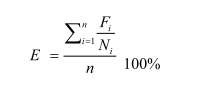 E - эффективность реализации программы, цели (задачи), процентов;  Fi - фактическое значение i-го целевого показателя (индикатора), характеризующего выполнение цели (задачи), достигнутое в ходе реализации муниципальной программы (подпрограммы);  Ni - плановое значение i-го целевого показателя (индикатора), характеризующего выполнение цели (задачи), предусмотренное муниципальной программой; n - количество показателей (индикаторов), характеризующих выполнение цели (задачи) муниципальной программы.  В зависимости от полученных в результате реализации мероприятий программы значений целевых показателей (индикаторов) программы эффективность реализации программы (подпрограммы) по целям (задачам), а также в целом можно охарактеризовать по следующим уровням:  высокий (E 95%);  удовлетворительный (E 75%);  неудовлетворительный (если значение эффективности реализации программы не отвечает приведенным выше уровням, эффективность ее реализации признается неудовлетворительной).  Оценка степени соответствия запланированному уровню затрат и эффективности использования средств бюджета городского округа, ресурсного обеспечения программы осуществляется путем сопоставления плановых и фактических объемов финансирования основных мероприятий программы, по каждому источнику ресурсного обеспечения. Данные показатели характеризуют уровень исполнения финансирования в связи с неполным исполнением мероприятий программы в разрезе источников и направлений финансирования.  Уровень исполнения финансирования программы в целом определяется по формуле:                 Фф Уэф = ----------,                 Фп где:  Уэф - уровень исполнения финансирования муниципальной программы за отчетный период, процентов;  Фф - фактически израсходованный объем средств, направленный на реализацию мероприятий муниципальной программы, тыс. рублей;  Фп - плановый объем средств на соответствующий отчетный период, тыс. рублей.  Уровень исполнения финансирования представляется целесообразным охарактеризовать следующим образом: высокий (Уэф 95%);  удовлетворительный (Уэф 75%);  неудовлетворительный (если процент освоения средств не отвечает приведенным выше уровням, уровень исполнения финансирования признается неудовлетворительным).  Таблица 24ОЦЕНКА ЭФФЕКТИВНОСТИмероприятий, включенных в программуПредложения по совершенствованию нормативно-правового и информационного обеспечения деятельности в сфере проектирования, строительства, реконструкции объектов социальной инфраструктурыСовершенствование нормативно-правового и информационного обеспечения деятельности в сфере проектирования, строительства, реконструкции объектов социальной инфраструктуры сельского поселения предусматривает следующие мероприятия:  Внесение изменений в Генеральный план Арсеньевского городского округа:при выявлении новых, необходимых к реализации мероприятий Программы;  при появлении новых инвестиционных проектов, особо значимых для территории Арсеньевского городского округа;  при наступлении событий, выявляющих новые приоритеты в развитии поселения, а также вызывающих потерю своей значимости отдельных мероприятий.  Для информационного обеспечения реализации Программы функционирует и используется официальный сайт администрации Арсеньевского городского округа.    Основными задачами по нормативному правовому и информационному обеспечению реализации мероприятий являются: обеспечение контроля за реализацией Генерального плана Арсеньевского городского округа; разработка муниципальных правовых актов в области градостроительных и земельно-имущественных отношений; внедрение в практику предоставления земельных участков из состава земель муниципальной собственности на территории Арсеньевского городского округа для целей строительства через процедуру торгов (конкурсов, аукционов). Программа реализуется на всей территории Арсеньевского городского округа.Контроль за исполнением Программы осуществляет Администрация Арсеньевского городского округа.                                                                           Выполнение оперативных функций по реализации Программы возлагается на специалистов администрации Арсеньевского городского округа, муниципальные учреждения. Исполнители мероприятий Программы ежеквартально до 20 числа месяца, следующего за отчетным периодом, информируют Администрацию муниципального образования о ходе выполнения Программы. Для оценки эффективности реализации Программы Администрацией муниципального образования проводится ежегодный мониторинг.  Программа подлежит корректировке или пересмотру при вступлении в силу приказов, распоряжений, методических указаний и других нормативных актов, регламентирующих требования к программам комплексного развития социальной инфраструктуры, документам территориального планирования и сопутствующим схемам, и программам. Программа корректируется в зависимости от обеспечения финансирования, изменение условий функционирования и потребностей объектов социальной инфраструктуры, повлекшие значительное отклонение фактических показателей (индикаторов мониторинга) эффективности функционирования систем по отношению к показателям, предусмотренных Программой.            Мониторинг Программы комплексного развития социальной инфраструктуры муниципального образования включает два этапа: Периодический сбор информации о результатах выполнения мероприятий Программы, а также информации о состоянии и развитии социальной инфраструктуры; Анализ данных о результатах проводимых преобразований социальной инфраструктуры. Мониторинг Программы комплексного развития социальной инфраструктуры муниципального образования предусматривает сопоставление и сравнение значений показателей во временном аспекте. По ежегодным результатам мониторинга осуществляется корректировка Программы. _______________________28 мая 2019 г.г.Арсеньев №366-паПолное наименование муниципальной программыМуниципальная программа комплексного развития социальной инфраструктуры Арсеньевского городского округа на 2019-2025 годы (далее - Программа)Основание для разработки ПрограммыРаспоряжение администрации Арсеньевского городского округа от 06 февраля 2019 года № 23-ра «О разработке муниципальной программы комплексного развития социальной инфраструктуры Арсеньевского городского округа на 2019-2025 годы»Заказчик ПрограммыАдминистрация Арсеньевского городского округа Юридический и почтовый адрес: г. Арсеньев, ул. Ленинская, 8Разработчик ПрограммыАдминистрация Арсеньевского городского округа Юридический и почтовый адрес: г. Арсеньев, ул. Ленинская, 8Цели и задачи Программыбезопасность, качество и эффективность использования населением объектов социальной инфраструктуры Арсеньевского городского округа; доступность объектов социальной инфраструктуры городского округа для населения в соответствии с нормативами градостроительного проектирования Арсеньевского городского округа; сбалансированное, перспективное развитие социальной инфраструктуры Арсеньевского городского округа в соответствии с установленными потребностями в объектах социальной инфраструктуры; достижение расчетного уровня обеспеченности населения Арсеньевского городского округа услугами в соответствии с нормативами градостроительного проектирования; эффективность функционирования действующей социальной инфраструктуры Арсеньевского городского округаЦелевые показатели (индикаторы) ПрограммыРазвитие сети объектов социальной инфраструктуры Арсеньевского городского округа с увеличением мощностей: дошкольные образовательные организации – до 220 мест; общеобразовательные организации – до 6692 учащихся; учреждения здравоохранения – до 220 коек;физкультурно-спортивные сооружения – до 8 ед.; число участников культурно-массовых и культурно-просветительских мероприятий – до 227 900 чел.;число учащихся по дополнительным общеобразовательным программам в области искусств – до 610 чел.создание 4 новых объектов общественного питания (без зала обслуживания);создание новых 4 объектов коммунально-бытового обслуживания Укрупненное описание запланированных мероприятий (инвестиционных проектов) по проектированию, строительству, реконструкции объектов социальной инфраструктурыОбразованиеВ сфере образования в рамках реализации Программы планируется выполнение следующих мероприятий:1.	Строительство детского сада на 220 мест;2.	Капитальный ремонт восьми дошкольных образовательных организаций (ДОУ № 12, 21, 28, 13, 24, 26, 31, 30)3.	Капитальный ремонт шести общеобразовательных организаций (МОБУ ООШ № 6, «Лицей № 9», «СОШ № 3», «Гимназия № 7», «СОШ № 1», «СОШ № 5»);4.	Реконструкция МОБУ «СОШ № 8»;5.	Строительство стадионов при шести общеобразовательных организациях (с футбольным полем, волейбольной, баскетбольной площадками, беговой дорожкой, сектором для прыжков в длину, с малыми спортивными формами);6.	Строительство универсальных площадок для игровых видов спорта при трех общеобразовательных организациях;7.	Создание детского технопарка «Кванториум»КультураКапитальный ремонт фасада, крыши, крыльца Муниципального бюджетного учреждения культуры «Дворец культуры «Прогресс» Арсеньевского городского округаКапитальный ремонт фасада, части кровли муниципального бюджетного учреждения дополнительного образования «Детская школа искусств» Арсеньевского городского округаСоздание виртуального концертного зала на базе МБУК ДК «Прогресс» Оснащение музыкальными инструментами и оборудованием, учебными материалами Муниципального бюджетного учреждения дополнительного образования «Детская школа искусств» Арсеньевского городского округаЗдравоохранениеСтроительство Многофункционального медицинского центра Физическая культура и массовый спорт1. Реконструкция стадиона "Авангард" г. Арсеньева 2. Строительство крытого тренировочного катка в г.Арсеньеве3. Строительство скоростной канатной дороги на базе зимних видов спорта КГАУ «КСШ» в г. Арсеньев (гора Обзорная)4. Капитальный ремонт освещения стадиона "Восток"5. Реконструкция многофункционального спортивного комплекса МБУ "Спортивная школа "Полет"6. Плоскостное спортивное сооружение. Крытая спортивная площадка (атлетический павильон) для гимнастических упражнений. МБУ "Спортивная школа "Юность"7. Плоскостное спортивное сооружение. Крытая спортивная площадка (атлетический павильон) для гимнастических упражнений. МБУ "Спортивная школа "Восток"8. Капитальный ремонт спортивных залов (атлетический, тренажерный) МБУ "Спортивная школа олимпийского резерва "Богатырь"9. Капитальный ремонт многофункционального спортивного комплекса МБУ "Спортивная школа "Восток10. Капитальный ремонт многофункционального спортивного комплекса МБУ "Спортивная школа "Юность"11. Реконструкция муниципального автономного учреждения "Центр туризма и отдыха "Салют"Общественное питание 1. Создание объектов общественного питания в структуре крупных торговых центров 2. Создание объектов общественного питания формата быстрого питанияКоммунально-бытовое обслуживание1. Создание объектов  по оказанию услуг бытового обслуживания в микрорайонах новой жилой застройки Срок и этапы реализации ПрограммыСрок и реализация программы будет проходить в один этап с 2019 по 2025 годы Объемы и источники финансирования Программы, 
(тыс. руб.)Объем финансирования Программы составляет 6 749 396 тыс. руб., в т.ч. по системам социальной инфраструктуры:Образование: 2 141 955 тыс. руб., в т.ч.:- мероприятия по реконструкции (капитальному ремонту) объектов образования – 1 426 455 тыс. руб.;- мероприятия по новому строительству объектов образования – 715 500 тыс. руб.;Культура: 49 121,027 тыс. руб., в том числе:- мероприятия по капитальному ремонту фасада, крыши, крыльца Муниципального бюджетного учреждения культуры «Дворец культуры «Прогресс» Арсеньевского городского округа – 19 200 тыс. руб.- мероприятия по капитальному ремонту фасада, части кровли муниципального бюджетного учреждения дополнительного образования «Детская школа искусств» Арсеньевского городского округа – 19 800 тыс. руб.- мероприятия по созданию виртуального концертного зала на базе МБУК ДК «Прогресс» - 5720 тыс. руб.- мероприятия по оснащению музыкальными инструментами и оборудованием, учебными материалами муниципального бюджетного учреждения дополнительного образования «Детская школа искусств» Арсеньевского городского округа – 4401,027 тыс. руб.Здравоохранение: 3 401 460,0 тыс. руб., в т.ч.:- мероприятия по строительству Многофункционального медицинского центра - 3 401 460,0 тыс. руб.;Физическая культура и массовый спорт: 1 136 860 тыс. руб., в т.ч.:- мероприятия по реконструкции объектов физической культуры и массового спорта - 782 468,479 тыс. руб.;- мероприятия по новому строительству объектов физической культуры и массового спорта - 354 391,521 тыс. руб.;Общественное питание: 10 000 тыс. руб., в т.ч.:- мероприятия по новому строительству объектов общественного питания (внебюджетное финансирование);Коммунально-бытовое обслуживание: 10000 тыс. руб., в т.ч.:- мероприятия по новому строительству объектов коммунально-бытового обслуживания 10 000 тыс. руб. (внебюджетное финансирование).Ожидаемые результаты реализации Программы- достижение 	нормативного 	уровня обеспеченности населения 	учреждениями образования, здравоохранения, культуры, физической культуры и спорта, социального обслуживания, коммунально-бытового обслуживания, общественного питания;- обеспечение безопасности посетителей и повышение инвестиционной привлекательности объектов культуры и дополнительного образования в сфере культуры и искусства;  - повышение надежности и качества предоставления социальных услуг;- плановое развитие городского округа в соответствии с документами территориального планирования;- повышение инвестиционной привлекательности объектов социальной сферы городского округа;- комплексное развитие территории городского округаПоказательЕд.изм....Темп роста2009/2018 гг., %Среднегодоваячисленность населениятыс.чел.57239533065236491,5Nп/пПоказателиЕд.изм....Темп роста2009/2018 гг., %1Число родившихсячел.69264855279,82Число умершихчел.87886078088,83Естественный прирост,убыль (-) населениячел.-186-212-228122,6Nп/пПоказателиЕд.изм....Среднеезначениеза период2009 -2018 гг.Темп роста2009/2018 гг.,%1Прибылочел.88016841682801,9 раза2Выбылочел.82919371669842 раза3Миграционныйприрост, убыль (-)чел.+51-253+13-3,825,5НаименованиеЕд. изм.Значение1. Климатические параметры холодного периода года   Абсолютная минимальная температура воздуха          град. C-43,0Самый холодный месяц январь со среднемесячной температурой         град. C-20,3Средняя месячная относительная влажность воздуха    наиболее холодного месяца                           %71Количество осадков за ноябрь - март                 мм128Преобладающее направление ветра за декабрь - февральюго-запад2. Климатические параметры теплого периода года     Абсолютная максимальная температура воздуха         град. C+39,0Средняя теплый месяц август со среднемесячной температурой                                      град. C+20,9Средняя месячная относительная влажность воздуха    наиболее теплого месяца                             %76Количество осадков за апрель - октябрь              мм573Преобладающее направление ветра за июнь - август    юго-запад№ п/п Назначение,(Объект)АдресЕд.  изм.Расчетная вместимостьФактическая  вместимостьДЕТСКИЕ ДОШКОЛЬНЫЕ УЧРЕЖДЕНИЯДЕТСКИЕ ДОШКОЛЬНЫЕ УЧРЕЖДЕНИЯДЕТСКИЕ ДОШКОЛЬНЫЕ УЧРЕЖДЕНИЯДЕТСКИЕ ДОШКОЛЬНЫЕ УЧРЕЖДЕНИЯДЕТСКИЕ ДОШКОЛЬНЫЕ УЧРЕЖДЕНИЯДЕТСКИЕ ДОШКОЛЬНЫЕ УЧРЕЖДЕНИЯ1МДОБУ ЦРР д/с№ 2 «Берёзка»692331, Приморский край, г. Арсеньев,ул. Ломоносова, д.78/Амест2402172МДОБУ д/с № 9 «Ёлочка»692342, Приморский край, г. Арсеньев, ул. Садовая, 17 амест1301153МДОБУ д/с № 10 «Вишенка»692342, Приморский край, г. Арсеньев, ул. Калининская, 18амест1501384МДОБУ д/с № 12 «Золотой ключик»692337, Приморский край, г. Арсеньев, ул. Ленинская, 8 амест1751625МДОБУ д/с № 13 «Теремок»692342, Приморский край, г. Арсеньев, ул. Жуковского, 13-амест2001706МДОБУ д/с № 14 «Солнышко»692337, Приморский край, г. Арсеньев, ул. Ломоносова, 20-амест2402147МДОБУ ЦРР д/с № 20 «Родничок»692330, Приморский край, г. Арсеньев,  ул. Ломоносова, 44 амест1501378МДОБУ д/с № 21«Светлячок»692330, Приморский край, г. Арсеньев,  ул. Пограничная, 34мест2302009МДОБУ ЦРР д/с № 24 «Улыбка»692342, Приморский край, г. Арсеньев,ул. Щербакова,3амест26024110МДОБУ д/с № 25 «Журавушка»692331, Приморский край, г. Арсеньев, ул. Жуковского, 51амест25523411МДОБУ ЦРР д/с № 26 «Росинка»692330, Приморский край, г. Арсеньев, ул. Ломоносова, 78мест25023212МДОБУ ЦРР д/с №27«Дюймовочка»692338, Приморский край, г. Арсеньев, ул. Маяковского, 8мест31028113МДОБУ ЦРР д/с № 28«Фламинго»692343, Приморский край, г. Арсеньев, ул. Балабина, 10мест25020414МДОБУ ЦРР д/с № 30 «Лесная сказка»692330, Приморский край, г. Арсеньев, ул. Октябрьская, 63мест25022815МДОБУ ЦРР д/с № 31 «Ладушки»692330, Приморский край, г. Арсеньев, пер. Ирьянова, 9/2мест24019416МДОБУ ЦРР д/с № 32 «АБВГДейка»692330, Приморский край, г. Арсеньев, ул. Садовая, 6мест250211ОБЩЕОБРАЗОВАТЕЛЬНЫЕ УЧРЕЖДЕНИЯОБЩЕОБРАЗОВАТЕЛЬНЫЕ УЧРЕЖДЕНИЯОБЩЕОБРАЗОВАТЕЛЬНЫЕ УЧРЕЖДЕНИЯОБЩЕОБРАЗОВАТЕЛЬНЫЕ УЧРЕЖДЕНИЯОБЩЕОБРАЗОВАТЕЛЬНЫЕ УЧРЕЖДЕНИЯОБЩЕОБРАЗОВАТЕЛЬНЫЕ УЧРЕЖДЕНИЯ1МОБУ СОШ № 1692337, Приморский край, г. Арсеньев,ул. Ленинская, 23мест6287002МОБУ СОШ № 3692330, г. Арсеньев, Приморский край, ул. Ленинская, 29-Амест6287473МОБУ СОШ № 4692331, г. Арсеньев, Приморский край,ул. 25 лет Арсеньеву, 17мест7546314МОБУ СОШ № 5692330, г.Арсеньев, Приморский край,ул. Садовая, 19мест6156785МОБУ ООШ № 6692343, г.Арсеньев, Приморский край,ул. Клиновая, 1-амест7541616МОБУГимназия № 7692330, г.Арсеньев, Приморский край,ул. Островского, 20мест81210507МОБУ СОШ № 8692330, г.Арсеньев, Приморский край,ул. Калининская, 3амест5777368МОБУ Лицей № 9692342, г.Арсеньев, Приморский край,ул. Октябрьская, 63/2мест7545609МОБУ СОШ № 10692330, г.Арсеньев, Приморский край,ул. О. Кошевого, 4мест628823УЧРЕЖДЕНИЯ ДОПОЛНИТЕЛЬНОГО ОБРАЗОВАНИЯУЧРЕЖДЕНИЯ ДОПОЛНИТЕЛЬНОГО ОБРАЗОВАНИЯУЧРЕЖДЕНИЯ ДОПОЛНИТЕЛЬНОГО ОБРАЗОВАНИЯУЧРЕЖДЕНИЯ ДОПОЛНИТЕЛЬНОГО ОБРАЗОВАНИЯУЧРЕЖДЕНИЯ ДОПОЛНИТЕЛЬНОГО ОБРАЗОВАНИЯУЧРЕЖДЕНИЯ ДОПОЛНИТЕЛЬНОГО ОБРАЗОВАНИЯ1МОБУ ДО ЦВР692342, г. Арсеньев, Приморский край, ул. Октябрьская, 41мест457145712МОБУ УМЦ692342, г.Арсеньев, Приморский край,ул. Октябрьская, 63/2мест348348№п/пОбъектАдресЕд. изм.Расчетная вместимостьФактическая  вместимость1Муниципальное бюджетное учреждение культуры «Дворец культуры «Прогресс» Арсеньевского городского округаул. Калининская, 1мест8508502Муниципальное бюджетное учреждение культуры «Централизованная библиотечная система имени В.К. Арсеньева» Арсеньевского городского округа(объединяет 4 сетевые  единицы общедоступных библиотек, из них 2 детские библиотеки)ул. Октябрьская, 28/2количество экз.120 157 документов(из них 51147 – детские издания)120 157 документов(из них 51147 – детские издания)3Муниципальное бюджетное учреждение дополнительного образования «Детская школа искусств» Арсеньевского городского округа(художественное и музыкальное отделение)ул. Щербакова, 36мест600(при проведении занятий в 2 смены)465(при проведении занятий в 2 смены)4Краевое государственное бюджетное учреждение дополнительного образования «Детская школа циркового искусства г.Арсеньев»ул. Калининская, 1мест105(при проведении занятий в 2 смены)105(при проведении занятий в 2 смены)Филиал краевого государственного автономного учреждение культуры «Приморский государственный объединенный музей имени В.К. Арсеньева» в городе Арсеньеве (Музей истории г. Арсеньева)единиц хранения127050127050ООО «Новая волна» Кинотеатр «Космос» (частное учреждение)ул. Ломоносова, 26мест360360ПоказателиЕд. измерения2018 годЧисло организаций культурно-досугового типа единица1Число 	обособленных 	подразделений (филиалов) организаций культурно-досугового типа единица0Численность работников организаций культурно-досугового типа с учетом обособленных подразделений (филиалов), всего человек40Численность 	специалистов 	культурно-досуговой деятельности человек34Число обособленных подразделений (филиалов) детских, музыкальных, художественных,хореографических школ и школ искусств единица2Численность работников детских музыкальных, художественных, хореографических школ и школ искусств с учетом обособленных подразделений (филиалов), всего человек83Численность преподавателей детских музыкальных, художественных, хореографических школ и школ искусств с учетом обособленных подразделений  (филиалов) человек41№ п/пОбъектАдресЕд. изм.Расчетная вместимость1Больница КГБУЗ «Арсеньевская городская больница»ул. Ломоносова, 2коек3362Поликлиника (взрослое подразделение) КГБУЗ «Арсеньевская городская больница»ул. Островского, 40посещений в смену 5003Поликлиника (детское подразделение) КГБУЗ «Арсеньевская городская больница»ул. Ломоносова, 2посещений/ в смену 3204Аптека ООО «Восточная аптечная социальная сеть»ул. Ломоносова, 9посещений в смену5ООО «Госаптека»ул. Октябрьская, 59 «б»6ООО «Астра»ул. Жуковского, 43ул. Ломоносова, 707ООО «Арония»ул. Садовая, 238Приморская краевая аптекаул. Октябрьская, 11/19Монастырев.РФул. Жуковского, 39/310ООО «Вита Прим»ул. Калининская, 3, ул. Калининская, 1111Аптека «Миницен»ул. Октябрьская, 11ул. Калининская,812ООО «Фармация»ул. Островского, 113«Полицентр-1»ул. Ломоносова, 4214«Фарм-опт»ул. 9 Мая, 63/6Ветеринарные аптеки  1ОАО «Приморский зооветснаб»ул. Советская, 79Прочие1Медицинский центр «Астра»ул. Жуковского, 432.Медицинский центр «Виктория»ул. Ломоносова, 9
ул. Ломоносова, 42 3.Медицинский центр «Озон»ул. Щербакова, 544.Приморский краевой Медицинский центрул. Островского, 195.Медицинский центр «Арс-Медикал»ул. 9 Мая, 656.Профилакторий ПАО ААК «ПРОГРЕСС»пл. Ленина, 57.КГБУЗ «Стоматологическая поликлиника»ул. Садовая, 178.ООО «Жемчуг»ул. Калининская, 129.ООО «София»ул. Ленинская, 2710.ООО «Статус»ул. Островского, 111.ООО «Стома-Плюс»ул. Октябрьская, 59 а12.Стоматологический кабинет «Шанс»ул. Жуковского, 5113.Арсеньевский филиал ГБУЗ «Краевая станция переливания крови»ул. Ломоносова, 1114.Диспансер противотуберкулезный № 6ул. Лесная. 1ПоказателиЕд. измерения2018Число 	больничных 	организаций 	(отделений) здравоохранения КГБУЗ «Арсеньевская городская больница»единиц1поликлинические отделения для взрослых в КГБУЗ «Арсеньевская городская больница», «Стоматологическая поликлиника»единиц2Число больничных коек в КГБУЗ «Арсеньевская городская больница»единиц336Мощность амбулаторно-поликлинических подразделений КГБУЗ «Арсеньевская городская больница»посещений в смену916Численность врачей всех специальностей (без зубных) в КГБУЗ «Арсеньевская городская больница»человек146Численность среднего медицинского персонала в КГБУЗ «Арсеньевская городская больница»человек353ПоказателиЕд. измерения2018Число спортивных сооружений - всего количество67спортивные сооружения - всего количество67стадионы с трибунамиколичество2плоскостные спортивные сооружения количество8спортивные залы количество41плавательные бассейныколичество3лыжная базаколичество1сооружения для стрелковых видов спортаколичество2другие спортивные сооруженияколичество4объекты городской и рекреационной инфраструктурыколичество6Число муниципальных спортивных сооружений - всегоколичество59спортивные сооружения - всего количество59стадионы с трибунами2плоскостные спортивные сооружения количество8спортивные залы количество39плавательные бассейныколичество3лыжная базаколичество0сооружения для стрелковых видов спортаколичество1другие спортивные сооруженияколичество4объекты городской и рекреационной инфраструктурыколичество2Показатели Ед. изм.2018Число объектов бытового обслуживания населения, оказывающих услуги всего единица		155ремонт, окраска и пошив обуви единица 11ремонт и пошив швейных, меховых и кожаных изделий, головных уборов и изделий текстильной галантереи, ремонт, пошив и вязание трикотажных изделий 	единица 15ремонт и техническое обслуживание бытовой радиоэлектронной аппаратуры, бытовых машин и приборов и изготовление металлоизделий 	единица 15техническое обслуживание и ремонт транспортных средств, машин и оборудования единица 46изготовление и ремонт мебели единица 14бани и душевые (сауны) единица 10парикмахерские (салоны красоты) единица 38ритуальные единица 6Единовременная вместимость бань и душевых место 100Число кресел в парикмахерских единица 114Количество объектов розничной торговли и общественного питания 899магазины единица 661павильоны единица 96палатки и киоски единица 91аптеки и аптечные магазины единица 10аптечные киоски и пункты единица 13общедоступные столовые, закусочные единица 11столовые, находящиеся на балансе учебных заведений, организаций, промышленных предприятий единица 3рестораны, кафе, бары единица 28минимаркеты единица неспециализированные непродовольственные магазины и прочие магазины единица специализированные непродовольственные магазины единица прочие магазины единица магазины дискаунтеры единица Площадь торгового зала объектов розничной торговли магазины метр квадратный 58861павильоны метр квадратный 1710аптеки и аптечные магазины метр квадратный 702,4минимаркеты метр квадратный неспециализированные непродовольственные магазины и прочие магазины 	метр квадратный специализированные непродовольственные магазины метр квадратный прочие магазины метр квадратный магазины дискаунтеры метр квадратный Площадь зала обслуживания посетителей в объектах общественного питания общедоступные столовые, закусочные метр квадратный 644столовые, находящиеся на балансе учебных заведений, организаций, промышленных предприятий 	метр квадратный рестораны, кафе, бары метр квадратный 3277Число мест в объектах общественного питания общедоступные столовые, закусочные место 336столовые, находящиеся на балансе учебных заведений, организаций, промышленных предприятий место рестораны, кафе, бары место 1405№п/пОбъектАдресЕдиница  измеренияФактическая  вместимостьСтоловые:1.«Зодиак»ул. Щербакова, 52местпосадочных502«Абсолют»ул.Ломоносова,68мест50Кафе:местпосадочных 8311.«Хинган»ул. Советская, 74мест302.«Созвездие»пр. Горького, 24мест603.«Бездонная бочка»ул. Островского, 2/1мест304.«Арт-кафе»ул. Калининскаямест205.«33 Пингвина»ул. Жуковского, 39/1мест206.«Пилигрим»ул. Жуковского, 39/1мест307. «Пилигрим»ул. Ломоносова,мест368.«Роза ветров»ул. Пушкинская, 36/2мест509.«Шанхай»ул. Щербакова, 54мест5010.«Кантри»ул. Калининская, 14мест3011.«Мафия»ул. 9 Мая, 63/6мест5012. «Перекресток 25»ул. 25 лет Арсеньеву, 1мест3013. «Анора»ул. Жуковского, 39/3мест3214.«Ямато»ул. Жуковского, 35/1мест4015.«Красная фанза»ул. Новикова, 32/1мест5316.«Любимое»ул. Жуковского, 52мест3017. «Телеграфь»проспект Горького, 1мест5018.«Банкет»ул. Жуковского, 5мест3019.«Белый дракон»ул. Социалистическая, 121мест4020.«Диалог»ул. Жуковского, 56амест2421.«WAFFLE ARS»ул. Октябрьская, 14/5мест2022. «Пельменная»ул. Октябрьская, 55мест2823. «Хлопок»ул. Заводская, 5мест4024.«Трапеза»площадь Ленина, 5мест18Рестораны:мест4901. «Абсолют»ул. Ломоносова, 68мест3902.«Крутон»проезд Гостиный, 1мест503. «Пиония»ул. Советская, 74мест50Закусочные:мест1441. «У Мехмана»ул. Жуковского, 56мест402. «Поварешка»ул. Вокзальная, 1мест203.«Бистро-тайм»проезд Гостиный, 1мест204.«Дубравушка»ул. Сазыкина, 10мест205.в магазине «Эврика»ул. Жуковского,  39/3мест206. «Бургер-тайм»ул. Калининская, 18мест24 Бары мест         125Прочие1.столовые предприятий, организаций (закрытая сеть)мест        21212.предприятия быстрого обслуживаниярабочих мест163.буфетырабочих мест24.магазин кулинарии «Перекресток 25»ул. 25 лет Арсеньеву, 1рабочих мест1№п/пОбъектКол-воЕдиница  измеренияФактическая  вместимость1Парикмахерские,салоны красоты,57рабочих мест1702.Ремонт (изготовление)108рабочих мест602.-одежды30рабочих мест122.-обуви6рабочих мест282.-транспорта28рабочих мест182.-бытовой техники18рабочих мест182.-пластиковых конструкций6рабочих мест362.-мебели12рабочих мест242.- помещений(строительство зданий)8рабочих мест3Фотоателье6рабочих мест64Прочие58рабочих мест87Итогорабочих мест4592Баня8мест200№ п/пНаправление развитияОписание1 Организация химчисткиСодействие бизнесу в организации услуг химчистки посредством предоставления земельного участка, перевода жилого фонда в нежилой, высвобождения муниципального имущества.2 Организация прачечнойСодействие бизнесу в организации услуг химчистки посредством предоставления земельного участка, перевода жилого фонда в нежилой, высвобождения муниципального имущества.3Организация объектов по ремонту обуви в районе ул. ОктябрьскаяСодействие бизнесу в организации услуг посредством: предоставления места для размещения нестационарных объектов, перевода жилого помещения в нежилое, высвобождения муниципального имущества.4Организация объектов бытового обслуживания в районе квартала Интернат Содействие бизнесу в организации услуг посредством: предоставления места для размещения нестационарных объектов, перевода жилого помещения в нежилое, высвобождения муниципального имущества.5Организация объектов бытового обслуживания в районе Солнечный, в квартале для многодетныхСодействие бизнесу в организации услуг посредством: предоставления места для размещения нестационарных объектов, перевода жилого помещения в нежилое, высвобождения муниципального имущества.Наименование населенного пунктаЧисленность постоянного населения (среднегодовая) (чел.)за период 2015-2018 гг.Арсеньевский городской округ52640№ п/пНаправление развитияОписание1 Увеличение уровня средней жилищной обеспеченности гражданУвеличение площади зон для размещения жилой застройки, создания условий для увеличения ежегодных темпов ввода жилья, в том числе посредством планирования размещения объектов строительного комплекса2 Снос ветхого и аварийного жилищного фондаСнос ветхого жилищного фонда, образовавшегося к концу 2025 года в результате его естественного старения.3Формирование инвестиционных площадокФормирование инвестиционных площадок в целях жилищного строительства, планирование размещения арендного жилищного фонда и повышение его доступности, в том числе для привлекаемых трудовых мигрантов.4Устранение очередности на получение жильяПланирование устранения очередности семей, состоящих на учете получение жилья, в результате развития жилищного строительства жилья эконом класса.5Устранение очередности на получение земельных участковПланирование устранения очередности семей, включенных в реестр на предоставление земельных участков в целях индивидуального жилищного строительства, в том числе с учетом ожидаемого количества заявлений, поступивших в течение всего расчетного срока реализации проекта.Показатели2018-2025 гг.Общая площадь жилого фонда, м21213,4Обеспеченность жилым фондом, м2/чел23,8Объём нового жилищного строительства, всего, м210400Среднегодовой объём жилищного строительства, м21733№ппНаименованиеЕдиница измеренияНорма СП42.13330.2011Потребность по нормеСохраняемая обеспеченностьТребуется запроектировать12345671 Дошкольные образовательные организацииместодо 100 мест на 1 тыс. человек(73 места)382036002202 общеобразовательные организацииучащиеся100%7320615011703 Организации дополнительного образования учащиеся91,5%532049204004 Больничные учреждения коек3361162205 Амбулаторно- поликлинические учреждения посещений в смену916916не требуется6 Спортивные залы кв.м. пола 60-80 кв.м. на 1000 чел.39487542не требуется7 Плоскостные спортивные сооружения кв.м. 1140 кв. м на 1000 чел.8 Клубы или учреждения клубного типа (МБУК ДК «Прогресс») зрительские места распоряжение  Министерства  культуры  РФ  от 02 августа 2017 года № Р-96578585009 Библиотеки учреждениекультурыраспоряжение  Министерства  культуры  РФ  от 02 августа 2017 года № Р-96544010 Предприятия розничной торговли, включая рынки кв.м. торговой площади640 на 1000 чел.32 67258 861011 Предприятия общественного питания место40 на 1000 чел.2042174130112 Предприятия бытового обслуживания рабочее место9 на 1000 чел.45942039ПоказателиЕд. измерения2018Число спортивных сооружений - всего количество67спортивные сооружения - всего количество67стадионы с трибунамиколичество2плоскостные спортивные сооружения количество8спортивные залы количество41плавательные бассейныколичество3лыжная базаколичество1сооружения для стрелковых видов спортаколичество2другие спортивные сооруженияколичество4объекты городской и рекреационной инфраструктурыколичество6Число муниципальных спортивных сооружений - всегоколичество59спортивные сооружения - всего количество59стадионы с трибунами2плоскостные спортивные сооружения количество8спортивные залы количество39плавательные бассейныколичество3лыжная базаколичество0сооружения для стрелковых видов спортаколичество1другие спортивные сооруженияколичество4объекты городской и рекреационной инфраструктурыколичество2№Наименование мероприятияМестоположениеТехнико – экономические параметрыТехнико – экономические параметрыТехнико – экономические параметрыТехнико – экономические параметрыТехнико – экономические параметрыТехнико – экономические параметрыСроки реализации в плановом периодеСроки реализации в плановом периодеОтветственный исполнитель№Наименование мероприятияМестоположениевидназначениемощностьплощадькатегория12345678991010Вид объекта социальной инфраструктурыВид объекта социальной инфраструктурыДошкольные образовательные организацииДошкольные образовательные организацииДошкольные образовательные организацииДошкольные образовательные организацииДошкольные образовательные организацииДошкольные образовательные организацииДошкольные образовательные организации1Строительство детского садаКвартал ВДетский садуслугиДОУ220 мест2000ВРасчетный срок до 2025 годаРасчетный срок до 2025 годаАдминистрацияАрсеньевского городского округаАдминистрацияАрсеньевского городского округа2Капитальный ремонт детского сада N 12 « Золотой ключик»ул.Ленинская,8АДетский садуслугиДОУ1751119,4ВРасчетныйсрок до 2025 годаРасчетныйсрок до 2025 годаАдминистрацияАрсеньевского городского округаАдминистрацияАрсеньевского городского округа3Капитальный ремонт детского сада N 13 «Теремок»ул. Жуковского,13 АДетский садуслугиДОУ2001626,0ВРасчетныйсрок до 2025 годаРасчетныйсрок до 2025 годаАдминистрацияАрсеньевского городского округаАдминистрацияАрсеньевского городского округа4Капитальный ремонт детского сада N 21 «Светлячок»ул.Пограничная,34Детский садуслугиДОУ2302184,6ВРасчетныйсрок до 2025 годаРасчетныйсрок до 2025 годаАдминистрацияАрсеньевского городского округаАдминистрацияАрсеньевского городского округа5.Капитальный ремонт детского сада N 24  «Улыбка»ул.Щербакова,3 АДетский садуслугиДОУ2602193,4ВРасчетныйсрок до 2025 годаРасчетныйсрок до 2025 годаАдминистрацияАрсеньевского городского округаАдминистрацияАрсеньевского городского округа6.Капитальный ремонт детского сада N 26  «Росинка»ул. Ломоносова,78Детский садуслугиДОУ2502180,7ВРасчетныйсрок до 2025 годаРасчетныйсрок до 2025 годаАдминистрацияАрсеньевского городского округаАдминистрацияАрсеньевского городского округа7Капитальный ремонт детского сада N 28  «Фламинго»ул.Балабина,10Детский садуслугиДОУ2502412,7ВРасчетныйсрок до 2025 годаРасчетныйсрок до 2025 годаАдминистрацияАрсеньевского городского округаАдминистрацияАрсеньевского городского округа8Капитальный ремонт детского сада N 30  «Лесная сказка»ул.Октябрьская,63Детский садуслугиДОУ2502170,4ВРасчетныйсрок до 2025 годаРасчетныйсрок до 2025 годаАдминистрацияАрсеньевского городского округаАдминистрацияАрсеньевского городского округа9Капитальный ремонт детского сада N 31  «Ладушки»ул.Ирьянова,9/2Детский садуслугиДОУ2402536,0ВРасчетныйсрок до 2025 годаРасчетныйсрок до 2025 годаАдминистрацияАрсеньевского городского округаАдминистрацияАрсеньевского городского округаВид объекта социальной инфраструктурыВид объекта социальной инфраструктурыВид объекта социальной инфраструктурыВид объекта социальной инфраструктурыВид объекта социальной инфраструктурыОбщеобразовательные организацииОбщеобразовательные организацииОбщеобразовательные организацииОбщеобразовательные организацииОбщеобразовательные организацииОбщеобразовательные организацииОбщеобразовательные организации1Капитальный ремонт МОБУ «Основная общеобразовательная школа № 6»г.Арсеньев, ул. Клиновая, 1АШколауслугиобразования7545798,1В2020-2021 годы2020-2021 годыАдминистрацияАрсеньевского городского округаАдминистрацияАрсеньевского городского округа2Капитальный ремонт МОБУ «Лицей № 9»г.Арсеньев, ул. Октябрьская, 63/2Школауслугиобразования7545320,8В2021-2022 годы2021-2022 годыАдминистрацияАрсеньевского городского округаАдминистрацияАрсеньевского городского округа3Реконструкция МОБУ «Средняя общеобразовательная школа № 8»г.Арсеньев, ул. Калининская, 3АШколауслугиобразования5773683,9В2022-2023 годы2022-2023 годыАдминистрацияАрсеньевского городского округаАдминистрацияАрсеньевского городского округа4Капитальный ремонт МОБУ «Средняя общеобразовательная школа № 3»г.Арсеньев, ул. Ленинская, 29АШколауслугиобразования6284098В2023-2024 годы2023-2024 годыАдминистрацияАрсеньевского городского округаАдминистрацияАрсеньевского городского округа5Капитальный ремонт МОБУ «Гимназия № 7»г.Арсеньев, ул. Островского 20Школауслугиобразования8128839В2023-2024 годы2023-2024 годыАдминистрацияАрсеньевского городского округаАдминистрацияАрсеньевского городского округа6Капитальный ремонт МОБУ «Средняя общеобразовательная школа № 1»г.Арсеньев, ул. Ленинская, 23ШколаУслугиобразования6283993,3В2024-2025 годы2024-2025 годыАдминистрацияАрсеньевского городского округаАдминистрацияАрсеньевского городского округа7Капитальный ремонт МОБУ «Средняя общеобразовательная школа № 5»г.Арсеньев, ул. Садовая, 19ШколаУслугиобразования6154218,0В2025-2026 годы2025-2026 годыАдминистрацияАрсеньевского городского округаАдминистрацияАрсеньевского городского округа8Строительство стадиона при  МОБУ "СОШ № 5" (с футбольным полем, волейбольной, баскетбольной площадками, беговой дорожкой, сектором для прыжков в длину,  с малыми спортивными формами)г.Арсеньев, ул. Садовая, 19Спортивное сооружениеУслугиобразования6782770,0В2019-2020 годы2019-2020 годыАдминистрацияАрсеньевского городского округаАдминистрацияАрсеньевского городского округа9Строительство стадиона при  МОБУ "Гимназия №7"(с футбольным полем, волейбольной, баскетбольной площадками, беговой дорожкой, сектором для прыжков в длину,  с малыми спортивными формами)г. Арсеньев, ул. Островского 20Спортивное сооружениеУслугиобразования10506500,0В2019-2020 годы2019-2020 годыАдминистрацияАрсеньевского городского округаАдминистрацияАрсеньевского городского округа10Строительство стадиона при  МОБУ "СОШ № 10" (с футбольным полем, волейбольной, баскетбольной площадками, беговой дорожкой, сектором для прыжков в длину,  с малыми спортивными формами)г.Арсеньев, ул. О. Кошевого, 3Спортивное сооружениеУслугиобразования8234400,0В2019-2020 годы2019-2020 годыАдминистрацияАрсеньевского городского округаАдминистрацияАрсеньевского городского округа11Строительство стадиона при  МОБУ "ООШ № 6" (с футбольным полем, волейбольной, баскетбольной площадками, беговой дорожкой, секторами для прыжков в длину, для метания, с малыми спортивными формами)г.Арсеньев, ул. Клиновая, 1АСпортивное сооружениеУслугиобразования7544400,0В2020-2021 годы2020-2021 годыАдминистрацияАрсеньевского городского округаАдминистрацияАрсеньевского городского округа12Строительство стадиона при  МОБУ "СОШ № 8"(с футбольным полем, волейбольной, баскетбольной площадками, беговой дорожкой, секторами для прыжков в длину, для метания, с малыми спортивными формами)г.Арсеньев, ул. Калининская, 3АСпортивное сооружениеУслугиобразования7364400,0В2020-2021 годы2020-2021 годыАдминистрацияАрсеньевского городского округаАдминистрацияАрсеньевского городского округа13Строительство стадиона при  МОБУ "Лицей № 9" (с футбольным полем, волейбольной, баскетбольной площадками, беговой дорожкой, секторами для прыжков в длину, для метания, с малыми спортивными формами)г.Арсеньев, ул. Октябрьская, 63/2Спортивное сооружениеУслугиобразования5604400,0В2020-2021 годы2020-2021 годыАдминистрацияАрсеньевского городского округаАдминистрацияАрсеньевского городского округа14Строительство универсальной спортивной площадки для игровых видов спорта при  МОБУ "СОШ №1"г.Арсеньев, ул. Ленинская, 23Спортивное сооружениеуслугиобразования700340,0В2023 год2023 годАдминистрацияАрсеньевского городского округаАдминистрацияАрсеньевского городского округа15Строительство универсальной спортивной площадки для игровых видов спорта при  МОБУ "СОШ №3"г.Арсеньев, ул. Ленинская, 29АСпортивное сооружениеуслугиобразования747340,0В2024 год2024 годАдминистрацияАрсеньевского городского округаАдминистрацияАрсеньевского городского округа16Строительство универсальной спортивной площадки для игровых видов спорта при МОБУ "СОШ №4"г.Арсеньев, ул. 25 лет Арсеньеву, 5-79Спортивное сооружениеуслугиобразования631340,0В2022 год2022 годАдминистрацияАрсеньевского городского округаАдминистрацияАрсеньевского городского округаВид объекта социальной инфраструктурыВид объекта социальной инфраструктурыВид объекта социальной инфраструктурыВид объекта социальной инфраструктурыВид объекта социальной инфраструктурыОрганизации дополнительного образованияОрганизации дополнительного образованияОрганизации дополнительного образованияОрганизации дополнительного образованияОрганизации дополнительного образованияОрганизации дополнительного образованияОрганизации дополнительного образования1Создание детского технопарка «Кванториум»г.Арсеньев, ул. Жуковского, 9Организация дополнительного образованияуслугиобразования4001842,2В2019-2020 годы2019-2020 годыАдминистрацияАрсеньевского городского округаАдминистрацияАрсеньевского городского округаВид объекта социальной инфраструктурыВид объекта социальной инфраструктурыВид объекта социальной инфраструктурыВид объекта социальной инфраструктурыВид объекта социальной инфраструктурыУчреждения здравоохраненияУчреждения здравоохраненияУчреждения здравоохраненияУчреждения здравоохраненияУчреждения здравоохраненияУчреждения здравоохраненияУчреждения здравоохранения1.Многофункциональный медицинский центрул. Островского, 42Медицинский центрмедицинские услуги220В2019-2022 годы2019-2022 годыДепартамент здравоохранения Приморского краяДепартамент здравоохранения Приморского краяВид объекта социальной инфраструктурыВид объекта социальной инфраструктурыВид объекта социальной инфраструктурыВид объекта социальной инфраструктурыВид объекта социальной инфраструктурыУчреждения культурыУчреждения культурыУчреждения культурыУчреждения культурыУчреждения культурыУчреждения культурыУчреждения культуры1Оснащение музыкальными инструментами и оборудованием, учебными материалами Муниципального бюджетного  учреждения дополнительного образования «Детская школа искусств» Арсеньевского городского округаДетская школа искусствУслугидополнительного образование в сфере культуры и искусства1 очередь2019 год1 очередь2019 годАдминистрацияАрсеньевского городского округаАдминистрацияАрсеньевского городского округа2Капитальный ремонт  фасада, крыши, крыльца Муниципального бюджетного учреждения культуры «Дворец культуры «Прогресс» Арсеньевского городского округаДворец культурыУслугикультурыВ1 очередь до2020 года1 очередь до2020 годаАдминистрацияАрсеньевского городского округаАдминистрацияАрсеньевского городского округа3Создание виртуального концертного зала на базе МБУК ДК «Прогресс» Дворец культурыУслугикультуры1 очередь до2023 года1 очередь до2023 годаАдминистрацияАрсеньевского городского округаАдминистрацияАрсеньевского городского округа4Капитальный ремонт фасада, части кровли  Муниципального бюджетного  учреждения дополнительного образования «Детская школа искусств» Арсеньевского городского округа.Детская школа искусствУслугидополнительного образования в сфере культуры и искусстваВ1 очередь до2023года2 очередь до 2024 года1 очередь до2023года2 очередь до 2024 годаАдминистрацияАрсеньевского городского округаАдминистрацияАрсеньевского городского округаВид объекта социальной инфраструктурыВид объекта социальной инфраструктурыВид объекта социальной инфраструктурыВид объекта социальной инфраструктурыВид объекта социальной инфраструктурыУчреждения физической культуры и спортаУчреждения физической культуры и спортаУчреждения физической культуры и спортаУчреждения физической культуры и спортаУчреждения физической культуры и спортаУчреждения физической культуры и спортаУчреждения физической культуры и спортаУчреждения физической культуры и спорта 1 Реконструкция стадиона "Авангард" г. АрсеньеваСпортивное сооружениеУслугифизической  культуры и спортаВ  Расчетный срок до 2021 года Расчетный срок до 2021 годаАдминистрация Арсеньевского городского округа Администрация Арсеньевского городского округа 2Строительство крытого тренировочного катка в г.АрсеньевеСпортивное сооружениеУслугифизической культуры и спортаВ  Расчетный срок до 2021 года Расчетный срок до 2021 годаАдминистрация Арсеньевского городского округа Администрация Арсеньевского городского округа Вид объекта социальной инфраструктурыВид объекта социальной инфраструктурыВид объекта социальной инфраструктурыВид объекта социальной инфраструктурыВид объекта социальной инфраструктурыУчреждения общественного питанияУчреждения общественного питанияУчреждения общественного питанияУчреждения общественного питанияУчреждения общественного питанияУчреждения общественного питанияУчреждения общественного питания1 Объекты общественного питания в структуре крупных торговых центров Предприятия общественного питанияуслуги общественного питания200ВДо 2025 года До 2025 года Администрация Арсеньевского городского округа Администрация Арсеньевского городского округа 2Объекты общественного питания формата быстрого питанияуслуги общественного питания 44ВДо2025 годаДо2025 годаВид объекта социальной инфраструктурыВид объекта социальной инфраструктурыВид объекта социальной инфраструктурыВид объекта социальной инфраструктурыВид объекта социальной инфраструктурыУчреждения коммунально-бытового обслуживанияУчреждения коммунально-бытового обслуживанияУчреждения коммунально-бытового обслуживанияУчреждения коммунально-бытового обслуживанияУчреждения коммунально-бытового обслуживанияУчреждения коммунально-бытового обслуживанияУчреждения коммунально-бытового обслуживания1Объекты по оказанию услуг химчистки, прачечной  Предприятия бытового обслуживанияБытовые услуги00ВДо 2025 года До 2025 года Администрация Арсеньевского городского округа Администрация Арсеньевского городского округа 2Объекты по оказанию услуг бытового обслуживания в микрорайонах новой жилой застройкиБытовые услуги39ВДо2025 годаДо2025 года№ ппНаименование мероприятияМестоположениеПараметрыПараметрыПараметрыПараметрыСроки реализации в плановом периодеПримечание№ ппНаименование мероприятияМестоположениеВидМощностьИсточник финансирования категорияИсточник финансирования категория№ ппНаименование мероприятияМестоположениеВидМощностьСредства бюджетавсех уровней, тыс. руб.Внебюджетные средства, тыс. руб.1Строительство детского садаКвартал ВДетский сад22026000002020-2021 годыПересчет цен в соответствии соСметными нормативами2Капитальный ремонт детского сада N 12 « Золотой ключик»ул. Ленинская, 8АДетский сад1754480002021-2022 годыПересчет цен в соответствии соСметными нормативами3Капитальный ремонт детского сада N 13 «Теремок»ул. Жуковского,13 АДетский сад2005620002022-2023 годыПересчет цен в соответствии соСметными нормативами4Капитальный ремонт детского сада N 21 «Светлячок»ул. Пограничная,34Детский сад2306820002020-2021 годыПересчет цен в соответствии соСметными нормативами5.Капитальный ремонт детского сада N 24  «Улыбка»ул. Щербакова,3 АДетский сад2605720002022-2023 годыПересчет цен в соответствии соСметными нормативами6.Капитальный ремонт детского сада N 26  «Росинка»ул. Ломоносова,78Детский сад2507700002023-2024 годыПересчет цен в соответствии соСметными нормативами7Капитальный ремонт детского сада N 28  «Фламинго»ул. Балабина,10Детский сад2508400002021-2022 годыПересчет цен в соответствии соСметными нормативами8Капитальный ремонт детского сада N 30  «Лесная сказка»ул. Октябрьская,63Детский сад2507700002024-2025 годыПересчет цен в соответствии соСметными нормативами9Капитальный ремонт детского сада N 31  «Ладушки»ул. Ирьянова, 9/2Детский сад2407700002023-2024 годыПересчет цен в соответствии соСметными нормативами10Капитальный ремонт МОБУ «Основная общеобразовательная школа № 6» ул. Клиновая, 1АШкола7547700002020-2021 годыПересчет цен в соответствии соСметными нормативами11Капитальный ремонт МОБУ «Лицей № 9»ул. Октябрьская, 63/2Школа7548200002021-2022 годыПересчет цен в соответствии соСметными нормативами12Реконструкция МОБУ «Средняя общеобразовательная школа № 8»ул. Калининская, 3АШкола57723100002021-2023 годыПересчет цен в соответствии соСметными нормативами13Капитальный ремонт МОБУ «Средняя общеобразовательная школа № 3»ул. Ленинская, 29АШкола6287700002023-2024 годыПересчет цен в соответствии соСметными нормативами14Капитальный ремонт МОБУ «Гимназия № 7»ул. Островского 20Школа8124400002023-2024 годыПересчет цен в соответствии соСметными нормативами15Капитальный ремонт МОБУ «Средняя общеобразовательная школа № 1»ул. Ленинская, 23Школа6288200002024-2025 годыПересчет цен в соответствии соСметными нормативами16Капитальный ремонт МОБУ «Средняя общеобразовательная школа № 5»ул. Садовая, 19Школа6158200002025-2026 годыПересчет цен в соответствии соСметными нормативами17Строительство стадиона при  МОБУ "СОШ № 5" (с футбольным полем, волейбольной, баскетбольной площадками, беговой дорожкой, сектором для прыжков в длину,  с малыми спортивными формами)ул. Садовая, 19Спортивное сооружение6786150002019-2020 годыПересчет цен в соответствии соСметными нормативами18Строительство стадиона при  МОБУ "Гимназия №7"(с футбольным полем, волейбольной, баскетбольной площадками, беговой дорожкой, сектором для прыжков в длину,  с малыми спортивными формами)ул. Островского, 20Спортивное сооружение10506150002019-2020 годы19Строительство стадиона при  МОБУ "СОШ № 10" (с футбольным полем, волейбольной, баскетбольной площадками, беговой дорожкой, сектором для прыжков в длину,  с малыми спортивными формами)ул. О. Кошевого, 3Спортивное сооружение8236150002019-2020 годы20Строительство стадиона при  МОБУ "ООШ № 6" (с футбольным полем, волейбольной, баскетбольной площадками, беговой дорожкой, секторами для прыжков в длину, для метания, с малыми спортивными формами) ул. Клиновая, 1АСпортивное сооружение7546150002020-2021 годы21Строительство стадиона при  МОБУ "СОШ № 8"(с футбольным полем, волейбольной, баскетбольной площадками, беговой дорожкой, секторами для прыжков в длину, для метания, с малыми спортивными формами)ул. Калининская, 3АСпортивное сооружение7361250002020-2021 годы22Строительство стадиона при  МОБУ "Лицей №9"(с футбольным полем, волейбольной, баскетбольной площадками, беговой дорожкой, секторами для прыжков в длину, для метания, с малыми спортивными формами)ул. Октябрьская, 63/2Спортивное сооружение5606150002020-2021 годы23Строительство универсальной спортивной площадки для игровых видов спорта при  МОБУ "СОШ №1"ул. Ленинская, 23Спортивное сооружение7001250002023 год24Строительство универсальной спортивной площадки для игровых видов спорта при  МОБУ "СОШ №3"  ул. Ленинская, 29АСпортивное сооружение7471250002024 год25Строительство универсальной спортивной площадки для игровых видов спорта при  МОБУ "СОШ №4"ул. 25 лет Арсеньеву, 5-79Спортивное сооружение6316150002022 год26Создание детского технопарка «Кванториум»ул. Жуковского, 9Учреждение дополнительного образования40020515502019-2020 годы27Оснащение музыкальными инструментами и оборудованием, учебными материалами Муниципального бюджетного учреждения дополнительного образования «Детская школа искусств» Арсеньевского городского округаул. Щербакова, 36Детская школа искусств4401,0272019Пересчет цен в соответствии соСметными нормативами28Капитальный ремонт  фасада, крыши, крыльца Муниципального бюджетного учреждения культуры «Дворец культуры «Прогресс» Арсеньевского городского округаул. Калининская, 1Дворец культуры850 мест19200,00-202029.Создание виртуального концертного зала на базе МБУК ДК «Прогресс» ул. Калининская, 1Дворец культуры5720,00202330Капитальный ремонт фасада, части кровли  Муниципального бюджетного  учреждения дополнительного образования «Детская школа искусств» Арсеньевского городского округа ул. Щербакова, 36Детская школа искусств19800,002023-202431 Реконструкция стадиона "Авангард" г. АрсеньеваСпортивное сооружениеУровень обеспеченности населения спортивными сооружениями86 980Расчетныйсрок до 2021 года32Строительство крытого тренировочного катка в г.АрсеньевеСпортивное сооружениеУровень обеспеченности населения спортивными сооружениями262 260Расчетныйсрок до 2021 года33Строительство скоростной канатной дороги на базе зимних видов спорта КГАУ «КСШ» в г. Арсеньев (гора Обзорная)Спортивное сооружениеУровень обеспеченности населения спортивными сооружениями547 250Расчетныйсрок до 2020 года34Капитальный ремонт освещения стадиона "Восток"Спортивное сооружениеУровень обеспеченности населения спортивными сооружениями11 350Расчетныйсрок до 2020 года35Реконструкция многофункционального спортивного комплекса МБУ "Спортивная школа "Полет"Спортивное сооружениеУровень обеспеченности населения спортивными сооружениями105 000 Расчетный срок до 2023 года36Плоскостное спортивное сооружение. Крытая спортивная площадка (атлетический павильон) для гимнастических упражнений. МБУ "Спортивная школа "Юность"Спортивное сооружениеДоля населения, систематически занимающихся физической культурой и спортом1 850 Расчетный срок до 2019 года37Плоскостное спортивное сооружение. Крытая спортивная площадка (атлетический павильон) для гимнастических упражнений. МБУ "Спортивная школа "Восток"Спортивное сооружениеДоля населения, систематически занимающихся физической культурой и спортом1 850 Расчетный срок до 2019 года38Капитальный ремонт спортивных залов (атлетический, тренажерный) МБУ "Спортивная школа олимпийского резерва "Богатырь"Спортивное сооружениеДоля населения, систематически занимающихся физической культурой и спортом4 200 Расчетный срок до 2024 года39Капитальный ремонт многофункционального спортивного комплекса МБУ "Спортивная школа "Восток"Спортивное сооружениеДоля населения, систематически занимающихся физической культурой и спортом16 500 Расчетный срок до 2023 года40Капитальный ремонт многофункционального спортивного комплекса МБУ "Спортивная школа "Юность"Спортивное сооружениеДоля населения, систематически занимающихся физической культурой и спортом21 600 Расчетный срок до 2022 года41Реконструкция муниципального автономного учреждения "Центр туризма и отдыха "Салют"Детский лагерьКоличество мест43 000 Расчетный срок до 2024 года42 Строительство Многофункционального медицинского центраул. Островского, 42Медицинское учреждениеУвеличение на посещений в смену3 401 6402020 - 202443 Создание объектов общественного питания в структуре крупных торговых центров предприятие общественного питанияУвеличение посадочных мест5 000До 202544Создание объектов общественного питания формата быстрого питанияпредприятие общественного питанияУвеличение посадочных мест5 000До 202545Создание объектов по оказанию услуг бытового обслуживанияпредприятие бытового обслуживанияУвеличение посадочных мест10 000До 2025Наименование мероприятияФинансовые потребности, тыс. руб.Финансовые потребности, тыс. руб.Финансовые потребности, тыс. руб.Финансовые потребности, тыс. руб.Финансовые потребности, тыс. руб.Финансовые потребности, тыс. руб.Финансовые потребности, тыс. руб.Наименование мероприятия2019 г. 2020г. 2021г. 2022г. 2023г. 2024г.Развитие здравоохраненияСоздание многофункционального медицинского центра17 00001 128 1531 128 1531 128 1540Объем инвестиций в объекты здравоохранения, тыс. руб. 17 00001 128 1531 128 1531 128 1540Развитие образования Строительство детского сада10000250000Капитальный ремонт детского сада N 12 « Золотой ключик»400040800Капитальный ремонт детского сада N 13 «Теремок»510051000Капитальный ремонт детского сада N 21 «Светлячок»620062000Капитальный ремонт детского сада N 24  «Улыбка»520052000Капитальный ремонт детского сада N 26  «Росинка»700070000Капитальный ремонт детского сада N 28  «Фламинго»700077000Капитальный ремонт детского сада N 30  «Лесная сказка»77000Капитальный ремонт детского сада N 31  «Ладушки»700070000Капитальный ремонт МОБУ «Основная общеобразовательная школа № 6» 700070000Капитальный ремонт МОБУ «Лицей № 9» 700075000Реконструкция МОБУ «Средняя общеобразовательная школа № 8» 21000210000Капитальный ремонт МОБУ «Средняя общеобразовательная школа № 3» 700075000Капитальный ремонт МОБУ «Гимназия № 7» 400040000Капитальный ремонт МОБУ «Средняя общеобразовательная школа № 1» 7000Капитальный ремонт МОБУ «Средняя общеобразовательная школа № 5» 82 000Строительство стадиона при  МОБУ "СОШ № 5" (с футбольным полем, волейбольной, баскетбольной площадками, беговой дорожкой, сектором для прыжков в длину,  с малыми спортивными формами)150060000Строительство стадиона при  МОБУ "Гимназия №7"(с футбольным полем, волейбольной, баскетбольной площадками, беговой дорожкой, сектором для прыжков в длину,  с малыми спортивными формами)150060000Строительство стадиона при  МОБУ "СОШ № 10" (с футбольным полем, волейбольной, баскетбольной площадками, беговой дорожкой, сектором для прыжков в длину,  с малыми спортивными формами)150060000Строительство стадиона при  МОБУ "ООШ № 6" (с футбольным полем, волейбольной, баскетбольной площадками, беговой дорожкой, секторами для прыжков в длину, для метания, с малыми спортивными формами)150060000Строительство стадиона при  МОБУ "СОШ № 8"(с футбольным полем, волейбольной, баскетбольной площадками, беговой дорожкой, секторами для прыжков в длину, для метания, с малыми спортивными формами)150060000Строительство стадиона при  МОБУ "Лицей №9"(с футбольным полем, волейбольной, баскетбольной площадками, беговой дорожкой, секторами для прыжков в длину, для метания, с малыми спортивными формами)150060000Строительство универсальной спортивной площадки для игровых видов спорта при  МОБУ "СОШ №1"12500Строительство универсальной спортивной площадки для игровых видов спорта при  МОБУ "СОШ №3"12500Строительство универсальной спортивной площадки для игровых видов спорта при МОБУ "СОШ №4"12500Создание детского технопарка «Кванториум»5155200000Объем инвестиций в объекты образования, тыс. руб. 26655711 500297700493100239000374000Развитие физической культуры и спорта Реконструкция стадиона "Авангард" г. Арсеньева6 000-80 000---Строительство крытого тренировочного катка в г.Арсеньеве4 000-262 260---Строительство скоростной канатной дороги на базе зимних видов спорта КГАУ «КСШ» в г. Арсеньев (гора Обзорная)27 000547 250----Капитальный ремонт освещения стадиона "Восток"-11 350----Реконструкция многофункционального спортивного комплекса МБУ "Спортивная школа "Полет"--5 000-105 000-Плоскостное спортивное сооружение. Крытая спортивная площадка (атлетический павильон) для гимнастических упражнений. МБУ "Спортивная школа "Юность"1 850-----Плоскостное спортивное сооружение. Крытая спортивная площадка (атлетический павильон) для гимнастических упражнений. МБУ "Спортивная школа "Восток"1 850-----Капитальный ремонт спортивных залов (атлетический, тренажерный) МБУ "Спортивная школа олимпийского резерва "Богатырь"-----4 200Капитальный ремонт многофункционального спортивного комплекса МБУ "Спортивная школа "Восток"----16 500-Капитальный ремонт многофункционального спортивного комплекса МБУ "Спортивная школа "Юность"---21 600--Реконструкция муниципального автономного учреждения "Центр туризма и отдыха "Салют"---3 000-40 000Объем инвестиций в объекты физической культуры и спорта, тыс. руб. 40 700558 600347 26024 600121 50044 200Развитие культуры Оснащение музыкальными инструментами и оборудованием, учебными материалами Муниципального бюджетного  учреждения дополнительного образования «Детская школа искусств» Арсеньевского городского округа4401,027Капитальный ремонт  фасада, крыши, крыльца Муниципального бюджетного учреждения культуры «Дворец культуры «Прогресс» Арсеньевского городского округа19 200Создание виртуального концертного зала на базе МБУК ДК «Прогресс» 5720Капитальный ремонт фасада, части кровли  Муниципального бюджетного  учреждения дополнительного образования «Детская школа искусств» Арсеньевского городского округа 150018300,00Объем инвестиций в объекты культуры, тыс. руб. 4401,02719 20000 722018300,027Развитие бытового обслуживания Объем инвестиций в объекты бытового обслуживания, тыс. руб. 02 0002 0002 0002 0002 000Развитие торговли и общественного питания Объем инвестиций в объекты торговли и общественного питания, тыс. руб.02 0002 0002 0002 0002 000ИТОГО: 88 756,0271 293 3001 777 1131 649 8531 499 874440 500Наименование показателя . .. . . . ..Численность постоянного населения (на конец года), чел. 5225652000518005160051400512505110051000Демографическая структура Дети от 0 до 7 лет 43504330432543154300428042704260От 7 до 16 лет 52435220521051905100516051505140Население трудоспособного возраста 2640026270261652606027000267102658026600Население старше трудоспособного возраста 1626316180161001603515000151001510015000Развитие здравоохранения Уровень обеспеченности амбулаторно-поликлиническими учреждениями, пос. в смену на 
1 000 жителей Объем инвестиций в объекты здравоохранения, тыс. руб. 0 17 00001 128 1531 128 1531 128 1540 0Развитие образования Уровень обеспеченности дошкольными образовательными учреждениями, мест на 1000 жителей 68,868,869,17373737373Уровень обеспеченности общеобразовательными учреждениями, мест на 1000 жителей 117,6117,6129,1133,0137,0138,8139,0139,0Объем инвестиций в объекты образования, тыс. руб. 2665526655711500297700493100239000374000509000Развитие физической культуры и спорта Уровень обеспеченности населения спортивными сооружениями исходя из единовременной пропускной способности объектов спорта, %29,3629,3631,8532,10432,3532,6023333Объем инвестиций в объекты физической культуры и спорта, тыс. руб. 40 700558 600347 26024 600121 50044 20000Развитие культуры Число участников культурно-массовых и культурно-просветительских мероприятий (МБУК ДК «Прогресс» и  МБУК ЦБС), чел 215 000215 000217 150219 300221 450223 600225 750227 900Число учащихся по дополнительным общеобразовательным программам в области искусств, чел.515560610610610610610610Объем инвестиций в объекты культуры, тыс. руб. 04401,02719 20000 722018 3000Развитие бытового обслуживания Предприятия бытового обслуживания, раб. мест на тыс. чел. 394396400410420430440459Бани, шт. 1012141516171820Объем инвестиций в объекты бытового обслуживания, тыс. руб. 003 000004 00003 000Развитие торговли и общественного питания Обеспеченность торговыми предприятиями, кв. м. торговой площади на тыс. чел. 1198,31198,31245,31245,31245,31327,31327,31339,5Обеспеченность предприятиями общественного питания, пос. мест на тыс. чел. 30,430,434,034,034,038,038,040,2Наименование показателяЕд. изм.Нормативное значение на тыс. жителейРасчетное значение на 2025 г.% обеспеченностиЗдравоохранениеЗдравоохранениеАмбулаторно-поликлинические учреждения Посещенийв смену1615,798ОбразованиеОбразованиеДетские дошкольные учреждения мест907381Общеобразовательные организации мест140139139Внешкольные учреждения мест9090100Физическая культура и спортФизическая культура и спортСпортивные залы м2 площади пола зала180180 м2100 Плоскостные спортивные сооружения м211401140 м2100%КультураКультураЧисло участников культурно-массовых и культурно-просветительских мероприятий чел.4 4644 464100Число обучающихся по дополнительным общеобразовательным программам в области искусствчел.1212100Бытовое обслуживаниеБытовое обслуживаниеПредприятия бытового обслуживания раб. мест99100Прачечная кг. в смену12000Баня мест55100Торговля и общественное питаниеТорговля и общественное питаниеПредприятия розничной торговли кв. м. торговой площади6401339,5209Предприятия 	общественного питания посадочных мест4040,2100,5